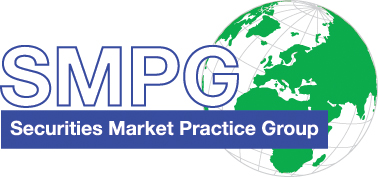 SMPG Corporate ActionsEvents Templates - SR2022With ISO 20022 samplesDisclaimerThe Securities Market Practice Group is a group of experts who devote their time on a voluntary basis to define global and local market practices for the benefit of the securities industry. The market practice documentation and recommendations produced by this organization are intended to solve common problems across the securities industry, from which financial institutions can derive clear benefits, to harmonize business processes and to facilitate the usage of message protocols ISO 15022 and ISO 20022. While the Securities Market Practice Group encourages the implementation of the market practices it develops, it is up to the financial institutions within each market to implement the market practices according to their needs and agreements with their business counterparts to support their businesses as efficient as possible.Although the SMPG has used all reasonable efforts to ensure accuracy of the contents of this document, the SMPG assumes no liability whatsoever for any inadvertent errors or omissions that may appear thereon.Moreover, the information is provided on an "as is" basis. The SMPG disclaims all warranties and conditions, either express or implied, including but not limited to implied warranties of merchantability, title, non-infringement and fitness for a particular purpose.Neither the SMPG, nor any of its members and/or contributors shall be liable for any direct, indirect, special or consequential damages arising out of the use of the information published in this document, even if the SMPG or any of its members have been advised of the possibility of such damages.Status: 		FINALPublication date: 	11 March 2022Version:		SR2022 v1.0Author: 		SMPG CA WGTable of Contents0. Revision Record	31. Scope of the document	42. DVOP: Dividend option (CHOS) – No Interim Securities	7MT 564 Corporate Action Notice of Entitlement	7CANO - Corporate Action Notification - seev.031	104. INTR: Interest Payment (CHOS) - With Currency Options	15MT 564 Corporate Action Notice of Entitlement	156. REDM: Final Maturity (CHOS)	18MT 564 Corporate Action Notice of Entitlement	18Revision RecordScope of the documentThis document provides events templates for corporate action events in an ISO 15022 format. It aims at helping users to implement ISO 15022 MT 564, 565, 566, 567 and 568 messages. The templates reflect only one scenario per event. There may be other more complex scenarios for the same event where additional information could be needed. This document will be updated gradually with additional event types.The purpose of the document is to demonstrate with concrete examples how to apply various SMPG recommendations that are available.  If used as described in the document, the templates will increase the level of standardisation across markets and markets players.For more details on market practices recommendations, please refer to the CA Global Market Practice document Part 1, CA Global Market Practice document Part 2 containing amongst others, the Event Interpretation Grid (EIG+) matrix published on www.smpg.info.Important note regarding the samples contents: In this document, the templates are described either in “a full lifecycle” mode or in a “simplified” mode. In the “full lifecycle” mode, the event scenario is described with several templates, one for each main step of the processing lifecycle (i.e. announcement, instruction, status, entitlement, confirmation, whichever steps are applicable).Whilst the “simplified” mode illustrates the notice of entitlement when applicable as it contains more data elements than any other message or a simple event notification template otherwise. However, using the notice of entitlement template in a scenario should not be construed as a recommendation to calculate and include entitlement before entitlement date. In this case, the linkages sequence is present for consistency purposes.The reason for having these two different “modes” is that the main interest of the document lies in the data elements and formats of the event. Therefore there is no need to illustrate a full lifecycle for every event. Complex events are usually illustrated with a full lifecycle, whilst the more simple events are illustrated in a “simplified” mode. The elements present in the messages templates are always based on the CA SMPG Global Grid (refer to the EIG+ in the GMP Part 2) and not on specific local market practices. It is therefore possible to have acceptable discrepancies with these templates when local market practices must be followed..It is also possible to have discrepancies with the formatting option of the template if the format is more granular than the one documented in the template.  E.g. :92F::GRSS//EUR22, can also be presented in the following way: :92K::GRSS/TXBL/EUR20, and :92K::GRSS/TXFR/EUR2, NotationThroughout the document, the following conventions are used for indicating in the template the level of support of each element in the message:Other Principles Applied on the SamplesP1. Linkages: When applicable, PREV or RELA linkages are always provided in the samples for illustration and consistency purpose (except for MT564 NEWM).P2. Entitlement Amounts: In the simplified or full life cycle mode, when the message illustrated is a entitlement message (REPE), entitlement amounts (:19B::ENTL) will always be indicated as “Recommended” and for all other messages that are not an entitlement message, the entitlement amounts (:19B::ENTL) will be indicated as “Optional”. All other amounts will be indicated as “Optional” except id indicated as “mandatory” in the standards (eg. :19B::PSTA in the MT 566).DVOP: Dividend option (CHOS) – No Interim SecuritiesDefinition:Distribution of a dividend to shareholders with a choice of benefit to receive. Shareholders may choose to receive shares, cash. To be distinguished from DRIP as the company creates new share capital in exchange for the dividend rather than investing the dividend in the market.Issue name:Glaxo HoldingsISIN GB0007123466Terms:Final dividend of GBP 0,07 per share, OR one ordinary share for every 40 shares held. Elections cannot be made on holdings of less than 40 shares.Elections which give rise to fractional entitlements will be rounded down to the nearest whole multiple of 40 shares; the full cash dividend of GBP 0,07 per share will be paid on the remainder of the holding.Relative dates:Ex date - 01 September 20YYRecord date - 07 September 20YYDividend payment date - 02 October 20YYResponse deadline date/time – 23 September 20YY at 6:00 pmMarket deadline date/time – 24 September 20YY at 6:00 pmTransaction description:A/C 98-0112441-05 has an underlying balance of 80,000 shares.Instruction description:The Client will elect the securities option for the entire eligible balance.Messages:MT 564 for Notice of entitlement<AppHdr xmlns="urn:iso:std:iso:20022:tech:xsd:head.001.001.02" xmlns:n1="http://www.w3.org/2000/09/xmldsig#">	<Fr>		<FIId>			<FinInstnId>				<BICFI>ABCDBEBBXXX</BICFI>			</FinInstnId>		</FIId>	</Fr>	<To>		<FIId>			<FinInstnId>				<BICFI>WXYZFRPP666</BICFI>			</FinInstnId>		</FIId>	</To>	<BizMsgIdr>1997189-012</BizMsgIdr>	<MsgDefIdr>seev.031.001.12</MsgDefIdr>	<CreDt>2010-08-15T09:30:00Z</CreDt></AppHdr><Document xmlns="urn:iso:std:iso:20022:tech:xsd:seev.031.001.12" xmlns:xsi="http://www.w3.org/2001/XMLSchema-instance">	<CorpActnNtfctn>		<NtfctnGnlInf>			<NtfctnTp>REPL</NtfctnTp>			<PrcgSts>				<Cd>					<EvtCmpltnsSts>COMP</EvtCmpltnsSts>					<EvtConfSts>CONF</EvtConfSts>				</Cd>			</PrcgSts>			<ElgblBalInd>true</ElgblBalInd>		</NtfctnGnlInf>		<PrvsNtfctnId>			<Id>1997189-012</Id>		</PrvsNtfctnId>		<CorpActnGnlInf>			<CorpActnEvtId>DIVGLAX123</CorpActnEvtId>			<OffclCorpActnEvtId>BI01593212345</OffclCorpActnEvtId>			<EvtTp>				<Cd>DVOP</Cd>			</EvtTp>			<MndtryVlntryEvtTp>				<Cd>CHOS</Cd>			</MndtryVlntryEvtTp>			<UndrlygScty>				<FinInstrmId>					<ISIN>GB0007123466</ISIN>					<Desc>GLAXO HOLDINGS</Desc>				</FinInstrmId>			</UndrlygScty>		</CorpActnGnlInf>		<AcctDtls>			<AcctsListAndBalDtls>				<SfkpgAcct>98-0112441-05</SfkpgAcct>				<Bal>					<TtlElgblBal>						<Bal>							<QtyChc>								<SgndQty>									<ShrtLngPos>LONG</ShrtLngPos>									<Qty>										<Unit>80000</Unit>									</Qty>								</SgndQty>							</QtyChc>						</Bal>					</TtlElgblBal>				</Bal>			</AcctsListAndBalDtls>		</AcctDtls>		<CorpActnDtls>			<DtDtls>				<RcrdDt>					<Dt>						<Dt>2021-09-07</Dt>					</Dt>				</RcrdDt>				<ExDvddDt>					<Dt>						<Dt>2021-09-01</Dt>					</Dt>				</ExDvddDt>			</DtDtls>		</CorpActnDtls>		<CorpActnOptnDtls>			<OptnNb>001</OptnNb>			<OptnTp>				<Cd>CASH</Cd>			</OptnTp>			<CcyOptn>GBP</CcyOptn>			<DfltPrcgOrStgInstr>				<DfltOptnInd>true</DfltOptnInd>			</DfltPrcgOrStgInstr>			<DtDtls>				<MktDdln>					<Dt>						<DtTm>2021-09-24T18:00:00</DtTm>					</Dt>				</MktDdln>				<RspnDdln>					<Dt>						<DtTm>2021-09-23T18:00:00</DtTm>					</Dt>				</RspnDdln>			</DtDtls>			<CshMvmntDtls>				<CdtDbtInd>CRDT</CdtDbtInd>				<DtDtls>					<PmtDt>						<Dt>							<Dt>2021-10-02</Dt>						</Dt>					</PmtDt>				</DtDtls>			<RateAndAmtDtls>				<GrssDvddRate>					<Amt Ccy="GBP">0.07</Amt>				</GrssDvddRate>				<WhldgTaxRate>					<Rate>15</Rate>				</WhldgTaxRate>				<NetDvddRate>					<Amt Ccy="GBP">0.0595</Amt>				</NetDvddRate>			</RateAndAmtDtls>			</CshMvmntDtls>		</CorpActnOptnDtls>		<CorpActnOptnDtls>			<OptnNb>002</OptnNb>			<OptnTp>				<Cd>SECU</Cd>			</OptnTp>			<FrctnDspstn>				<Cd>RDDN</Cd>			</FrctnDspstn>			<CcyOptn>GBP</CcyOptn>			<DfltPrcgOrStgInstr>				<DfltOptnInd>false</DfltOptnInd>			</DfltPrcgOrStgInstr>			<DtDtls>				<MktDdln>					<Dt>						<DtTm>2021-09-24T18:00:00</DtTm>					</Dt>				</MktDdln>				<RspnDdln>					<Dt>						<DtTm>2021-09-23T18:00:00</DtTm>					</Dt>				</RspnDdln>			</DtDtls>			<SctiesMvmntDtls>				<SctyDtls>					<FinInstrmId>						<ISIN>GB0007633421</ISIN>						<Desc>GLAXO WELLCOME</Desc>					</FinInstrmId>				</SctyDtls>				<CdtDbtInd>CRDT</CdtDbtInd>				<EntitldQty>					<Qty>						<Unit>2000</Unit>					</Qty>				</EntitldQty>				<DtDtls>					<PmtDt>						<Dt>							<Dt>2021-10-02</Dt>						</Dt>					</PmtDt>				</DtDtls>				<RateDtls>					<AddtlQtyForExstgScties>						<QtyToQty>							<Qty1>1</Qty1>							<Qty2>40</Qty2>						</QtyToQty>					</AddtlQtyForExstgScties>				</RateDtls>				<PricDtls>				<GncCshPricPdPerPdct>					<AmtPric>						<AmtPricTp>ACTU</AmtPricTp>						<PricVal Ccy="GBP">2.8</PricVal>					</AmtPric>				</GncCshPricPdPerPdct>				</PricDtls>			</SctiesMvmntDtls>		</CorpActnOptnDtls>	</CorpActnNtfctn></Document>INTR: Interest Payment (CHOS) - With Currency OptionsDefinition:Interest payment distributed to holders of an interest bearing asset. Issue name:Eurobond 5.4% due 02/12/YY ISIN XS123456781Terms:Bond pays at a coupon rate of 2.7% for the applicable period Relative dates:Record Date - December 2, 20YY Response deadline date – 25 October 20YY at 5:00 PMMarket deadline date / time 26 October at 6:00 PMPay date of 4 December 20YYTransaction description:The coupon interest will be collected on behalf of A/C 98-0112441-05. The coupon will be paid in MXN or USD at the option of the holder. The account has an underlying settled balance of 1,000,000 face amount. The account holder has instructed equally on each option.Certification description: The holder of the security has to provide basic details on nominal and associated tax rate to be used by the account servicer. Certification must be provided in physical format.Messages:MT 564 for the notice of entitlementREDM: Final Maturity (CHOS)Definition:The redemption of an entire issue outstanding of securities , for example bonds preferred equity, funds, by the issuer or its agent, for example, asset manager at final maturity. Issue name:	ABB Finance Inc 6.8% due October 25, 20YYISIN XS0037583977Terms:Bond will redeem at par.Relative dates:Record date – September 10, 20YYResponse deadline – September 20, 20YYRedemption date - October 25, 20YYPayment date - October 25, 20YYTransaction description:A bond issued by ABB Finance will mature and proceeds can be taken in EUR or GBP. The participant account (a/c 56344) holds a face amount of EUR 10 million in this bond issue.Messages:MT 564 for the notice of entitlementEND OF DOCUMENTVersionPublication DateChange DescriptionSections ImpactedSR2022 v1.011 Mar. 2022NoneNoneSR2011 V1.025 March 2011Convert the samples so as to be SR2011 compliant (mainly rates moved to cash move sequence).- In US Dutch Auction MT 564 template, move FOLQ from sequence D to E.- Corrections after validation through ISO15022/20022 translation tool- Update scope section- Add events CERT, PINK, CONV, EXWA, CAPI, DECR, DFLT, INCR, EXTM, BONU (CHOS), DVOP (CHOS) without interim, EXRI (CHOS), MRGR (CHOS), RHTS (CHOS).- Whenever possible, illustrate the events with the notification of entitlement message All sectionsSR2010 V1.029 June 2010The SR2008 Event Template document has been completely revamped and all events templates fully aligned with the SWIFT ISO 15022 SR 2010 standards as well as with the latest EIG+ and DvE guidelines (SMPG_CA_Global_Market_Practice_Part_2_SR2010_v1_01) available on www.smpg.info).All sectionsLabelDescriptionMThe presence of this message element is mandatory as required per the ISO standards or as per the SMPG market practices. RThe presence of this message element is recommended as per the SMPG market practices. Note that “Recommended” elements in the SMPG events  templates are tagged as “Optional” in the CA SMPG EIG+ Global Grid matrix (see Global Market Practices Part 2 document). OThe presence of this message element is optional (or sender dependant). Note that “Optional” elements in the SMPG events  templates are tagged as “Optional” in the CA SMPG EIG+ Global Grid matrix.MT 564 Corporate Action Notice of EntitlementMT 564 Corporate Action Notice of EntitlementMT 564 Corporate Action Notice of EntitlementMT 564 Corporate Action Notice of EntitlementMT 564 Corporate Action Notice of EntitlementMT 564 Corporate Action Notice of EntitlementMT 564 Corporate Action Notice of EntitlementMT 564 Corporate Action Notice of EntitlementMT 564 Corporate Action Notice of EntitlementMT 564 Corporate Action Notice of EntitlementMT 564 Corporate Action Notice of EntitlementMT 564 Corporate Action Notice of EntitlementMT 564 Corporate Action Notice of EntitlementMT 564 Corporate Action Notice of EntitlementMT 564 Corporate Action Notice of EntitlementMT 564 Corporate Action Notice of EntitlementMT 564 Corporate Action Notice of EntitlementMT 564 Corporate Action Notice of EntitlementMT 564 Corporate Action Notice of EntitlementMT 564 Corporate Action Notice of EntitlementMMandatory Sequence A General InformationMandatory Sequence A General InformationMandatory Sequence A General InformationMandatory Sequence A General InformationMandatory Sequence A General InformationMandatory Sequence A General InformationMandatory Sequence A General InformationMandatory Sequence A General InformationMandatory Sequence A General InformationMandatory Sequence A General InformationMandatory Sequence A General InformationMandatory Sequence A General InformationMandatory Sequence A General InformationMandatory Sequence A General InformationMandatory Sequence A General InformationMandatory Sequence A General InformationMandatory Sequence A General InformationMandatory Sequence A General InformationMandatory Sequence A General InformationMandatory Sequence A General Information:16R::16R::16R::16R::16R::16R::16R::16R::16R::16R:GENLGENLGENLM:20C:::20C:::20C:::20C:::20C:::20C:::20C:::20C:::20C:::20C::CORP//DIVGLAX123CORP//DIVGLAX123CORP//DIVGLAX123Corporate Action ReferenceCorporate Action ReferenceCorporate Action ReferenceCorporate Action ReferenceCorporate Action ReferenceCorporate Action ReferenceCorporate Action ReferenceCorporate Action ReferenceCorporate Action ReferenceCorporate Action ReferenceM:20C:::20C:::20C:::20C:::20C:::20C:::20C:::20C:::20C:::20C::SEME//1997189-012SEME//1997189-012SEME//1997189-012Senders referenceSenders referenceSenders referenceSenders referenceSenders referenceSenders referenceSenders referenceSenders referenceSenders referenceSenders referenceO:20C:::20C:::20C:::20C:::20C:::20C:::20C:::20C:::20C:::20C::COAF//BI01593212345COAF//BI01593212345COAF//BI01593212345Official Corporate Action Event ReferenceOfficial Corporate Action Event ReferenceOfficial Corporate Action Event ReferenceOfficial Corporate Action Event ReferenceOfficial Corporate Action Event ReferenceOfficial Corporate Action Event ReferenceOfficial Corporate Action Event ReferenceOfficial Corporate Action Event ReferenceOfficial Corporate Action Event ReferenceOfficial Corporate Action Event ReferenceM:23G::23G::23G::23G::23G::23G::23G::23G::23G::23G:REPEREPEREPEReplacement with entitlementReplacement with entitlementReplacement with entitlementReplacement with entitlementReplacement with entitlementReplacement with entitlementReplacement with entitlementReplacement with entitlementReplacement with entitlementReplacement with entitlementM:22F:::22F:::22F:::22F:::22F:::22F:::22F:::22F:::22F:::22F::CAEV//DVOPCAEV//DVOPCAEV//DVOPDividend optionDividend optionDividend optionDividend optionDividend optionDividend optionDividend optionDividend optionDividend optionDividend optionM:22F:::22F:::22F:::22F:::22F:::22F:::22F:::22F:::22F:::22F::CAMV//CHOSCAMV//CHOSCAMV//CHOSMandatory with options indicatorMandatory with options indicatorMandatory with options indicatorMandatory with options indicatorMandatory with options indicatorMandatory with options indicatorMandatory with options indicatorMandatory with options indicatorMandatory with options indicatorMandatory with options indicatorM:25D:::25D:::25D:::25D:::25D:::25D:::25D:::25D:::25D:::25D::PROC//COMPPROC//COMPPROC//COMPDetails are completeDetails are completeDetails are completeDetails are completeDetails are completeDetails are completeDetails are completeDetails are completeDetails are completeDetails are completeOOptional Repetitive Subsequence A1 LinkagesOptional Repetitive Subsequence A1 LinkagesOptional Repetitive Subsequence A1 LinkagesOptional Repetitive Subsequence A1 LinkagesOptional Repetitive Subsequence A1 LinkagesOptional Repetitive Subsequence A1 LinkagesOptional Repetitive Subsequence A1 LinkagesOptional Repetitive Subsequence A1 LinkagesOptional Repetitive Subsequence A1 LinkagesOptional Repetitive Subsequence A1 LinkagesOptional Repetitive Subsequence A1 LinkagesOptional Repetitive Subsequence A1 LinkagesOptional Repetitive Subsequence A1 LinkagesOptional Repetitive Subsequence A1 LinkagesOptional Repetitive Subsequence A1 Linkages:16R::16R::16R::16R::16R::16R::16R::16R::16R::16R:LINKLINKLINKStart of BlockStart of BlockStart of BlockStart of BlockStart of BlockStart of BlockStart of BlockStart of BlockStart of BlockStart of BlockR:13A:::13A:::13A:::13A:::13A:::13A:::13A:::13A:::13A:::13A::LINK//564LINK//564LINK//564Previously sent message type Previously sent message type Previously sent message type Previously sent message type Previously sent message type Previously sent message type Previously sent message type Previously sent message type Previously sent message type Previously sent message type M:20C:::20C:::20C:::20C:::20C:::20C:::20C:::20C:::20C:::20C::PREV//1997189-012PREV//1997189-012PREV//1997189-012Previously sent message referencePreviously sent message referencePreviously sent message referencePreviously sent message referencePreviously sent message referencePreviously sent message referencePreviously sent message referencePreviously sent message referencePreviously sent message referencePreviously sent message reference:16S::16S::16S::16S::16S::16S::16S::16S::16S::16S:LINKLINKLINKEnd of BlockEnd of BlockEnd of BlockEnd of BlockEnd of BlockEnd of BlockEnd of BlockEnd of BlockEnd of BlockEnd of BlockOEnd of Subsequence A1 LinkagesEnd of Subsequence A1 LinkagesEnd of Subsequence A1 LinkagesEnd of Subsequence A1 LinkagesEnd of Subsequence A1 LinkagesEnd of Subsequence A1 LinkagesEnd of Subsequence A1 LinkagesEnd of Subsequence A1 LinkagesEnd of Subsequence A1 LinkagesEnd of Subsequence A1 LinkagesEnd of Subsequence A1 LinkagesEnd of Subsequence A1 LinkagesEnd of Subsequence A1 LinkagesEnd of Subsequence A1 LinkagesEnd of Subsequence A1 Linkages:16S::16S::16S::16S::16S::16S::16S::16S::16S::16S:GENLGENLGENLGENLGENLGENLGENLGENLGENLGENLGENLGENLMEnd of Sequence A General InformationEnd of Sequence A General InformationEnd of Sequence A General InformationEnd of Sequence A General InformationEnd of Sequence A General InformationEnd of Sequence A General InformationEnd of Sequence A General InformationEnd of Sequence A General InformationEnd of Sequence A General InformationEnd of Sequence A General InformationEnd of Sequence A General InformationEnd of Sequence A General InformationEnd of Sequence A General InformationEnd of Sequence A General InformationEnd of Sequence A General InformationEnd of Sequence A General InformationEnd of Sequence A General InformationEnd of Sequence A General InformationEnd of Sequence A General InformationMMandatory Sequence B Underlying SecuritiesMandatory Sequence B Underlying SecuritiesMandatory Sequence B Underlying SecuritiesMandatory Sequence B Underlying SecuritiesMandatory Sequence B Underlying SecuritiesMandatory Sequence B Underlying SecuritiesMandatory Sequence B Underlying SecuritiesMandatory Sequence B Underlying SecuritiesMandatory Sequence B Underlying SecuritiesMandatory Sequence B Underlying SecuritiesMandatory Sequence B Underlying SecuritiesMandatory Sequence B Underlying SecuritiesMandatory Sequence B Underlying SecuritiesMandatory Sequence B Underlying SecuritiesMandatory Sequence B Underlying SecuritiesMandatory Sequence B Underlying SecuritiesMandatory Sequence B Underlying SecuritiesMandatory Sequence B Underlying SecuritiesMandatory Sequence B Underlying Securities:16R::16R::16R::16R::16R::16R::16R::16R::16R::16R:USECUUSECUUSECUUSECUUSECUUSECUM:35B::35B::35B::35B::35B::35B::35B::35B::35B::35B:ISIN GB0007123466GLAXO HOLDINGSISIN GB0007123466GLAXO HOLDINGSISIN GB0007123466GLAXO HOLDINGSISIN GB0007123466GLAXO HOLDINGSISIN GB0007123466GLAXO HOLDINGSISIN GB0007123466GLAXO HOLDINGSUnderlying securitiesUnderlying securitiesUnderlying securitiesUnderlying securitiesUnderlying securitiesUnderlying securitiesMMandatory Repetitive Subsequence B2 Account InformationMandatory Repetitive Subsequence B2 Account InformationMandatory Repetitive Subsequence B2 Account InformationMandatory Repetitive Subsequence B2 Account InformationMandatory Repetitive Subsequence B2 Account InformationMandatory Repetitive Subsequence B2 Account InformationMandatory Repetitive Subsequence B2 Account InformationMandatory Repetitive Subsequence B2 Account InformationMandatory Repetitive Subsequence B2 Account InformationMandatory Repetitive Subsequence B2 Account InformationMandatory Repetitive Subsequence B2 Account InformationMandatory Repetitive Subsequence B2 Account InformationMandatory Repetitive Subsequence B2 Account InformationMandatory Repetitive Subsequence B2 Account InformationMandatory Repetitive Subsequence B2 Account InformationMandatory Repetitive Subsequence B2 Account InformationMandatory Repetitive Subsequence B2 Account InformationMandatory Repetitive Subsequence B2 Account InformationMandatory Repetitive Subsequence B2 Account InformationMandatory Repetitive Subsequence B2 Account InformationMandatory Repetitive Subsequence B2 Account InformationMandatory Repetitive Subsequence B2 Account Information:16R::16R::16R::16R::16R::16R::16R::16R::16R::16R:ACCTINFOACCTINFOACCTINFOACCTINFOACCTINFOACCTINFOM:97A:::97A:::97A:::97A:::97A:::97A:::97A:::97A:::97A:::97A::SAFE//98-0112441-05SAFE//98-0112441-05SAFE//98-0112441-05SAFE//98-0112441-05SAFE//98-0112441-05SAFE//98-0112441-05Safekeeping AccountSafekeeping AccountSafekeeping AccountSafekeeping AccountSafekeeping AccountSafekeeping AccountM:93B:::93B:::93B:::93B:::93B:::93B:::93B:::93B:::93B:::93B::ELIG//UNIT/80000,ELIG//UNIT/80000,ELIG//UNIT/80000,ELIG//UNIT/80000,ELIG//UNIT/80000,ELIG//UNIT/80000,Eligible unit balanceEligible unit balanceEligible unit balanceEligible unit balanceEligible unit balanceEligible unit balance:16S::16S::16S::16S::16S::16S::16S::16S::16S::16S:ACCTINFOACCTINFOACCTINFOACCTINFOACCTINFOACCTINFOMEnd of Subsequence B2 Account InformationEnd of Subsequence B2 Account InformationEnd of Subsequence B2 Account InformationEnd of Subsequence B2 Account InformationEnd of Subsequence B2 Account InformationEnd of Subsequence B2 Account InformationEnd of Subsequence B2 Account InformationEnd of Subsequence B2 Account InformationEnd of Subsequence B2 Account InformationEnd of Subsequence B2 Account InformationEnd of Subsequence B2 Account InformationEnd of Subsequence B2 Account InformationEnd of Subsequence B2 Account InformationEnd of Subsequence B2 Account InformationEnd of Subsequence B2 Account InformationEnd of Subsequence B2 Account Information:16S::16S::16S::16S::16S::16S::16S::16S::16S::16S:USECUUSECUUSECUUSECUUSECUUSECUUSECUUSECUUSECUUSECUUSECUUSECUMEnd of Mandatory Sequence B Underlying SecuritiesEnd of Mandatory Sequence B Underlying SecuritiesEnd of Mandatory Sequence B Underlying SecuritiesEnd of Mandatory Sequence B Underlying SecuritiesEnd of Mandatory Sequence B Underlying SecuritiesEnd of Mandatory Sequence B Underlying SecuritiesEnd of Mandatory Sequence B Underlying SecuritiesEnd of Mandatory Sequence B Underlying SecuritiesEnd of Mandatory Sequence B Underlying SecuritiesEnd of Mandatory Sequence B Underlying SecuritiesEnd of Mandatory Sequence B Underlying SecuritiesEnd of Mandatory Sequence B Underlying SecuritiesEnd of Mandatory Sequence B Underlying SecuritiesEnd of Mandatory Sequence B Underlying SecuritiesEnd of Mandatory Sequence B Underlying SecuritiesEnd of Mandatory Sequence B Underlying SecuritiesEnd of Mandatory Sequence B Underlying SecuritiesEnd of Mandatory Sequence B Underlying SecuritiesEnd of Mandatory Sequence B Underlying SecuritiesROptional Sequence D Corporate Actions DetailsOptional Sequence D Corporate Actions DetailsOptional Sequence D Corporate Actions DetailsOptional Sequence D Corporate Actions DetailsOptional Sequence D Corporate Actions DetailsOptional Sequence D Corporate Actions DetailsOptional Sequence D Corporate Actions DetailsOptional Sequence D Corporate Actions DetailsOptional Sequence D Corporate Actions DetailsOptional Sequence D Corporate Actions DetailsOptional Sequence D Corporate Actions DetailsOptional Sequence D Corporate Actions DetailsOptional Sequence D Corporate Actions DetailsOptional Sequence D Corporate Actions DetailsOptional Sequence D Corporate Actions DetailsOptional Sequence D Corporate Actions DetailsOptional Sequence D Corporate Actions DetailsOptional Sequence D Corporate Actions DetailsOptional Sequence D Corporate Actions Details:16R::16R::16R::16R::16R::16R::16R::16R::16R::16R:CADETLCADETLCADETLCADETLCADETLCADETLM:98A:::98A:::98A:::98A:::98A:::98A:::98A:::98A:::98A:::98A::XDTE//20YY0901XDTE//20YY0901XDTE//20YY0901XDTE//20YY0901XDTE//20YY0901XDTE//20YY0901Ex dateEx dateEx dateEx dateEx dateEx dateM:98A:::98A:::98A:::98A:::98A:::98A:::98A:::98A:::98A:::98A::RDTE//20YY0907RDTE//20YY0907RDTE//20YY0907RDTE//20YY0907RDTE//20YY0907RDTE//20YY0907Record dateRecord dateRecord dateRecord dateRecord dateRecord date:16S::16S::16S::16S::16S::16S::16S::16S::16S::16S:CADETLCADETLCADETLCADETLCADETLCADETLREnd of Sequence D Corporate Actions DetailsEnd of Sequence D Corporate Actions DetailsEnd of Sequence D Corporate Actions DetailsEnd of Sequence D Corporate Actions DetailsEnd of Sequence D Corporate Actions DetailsEnd of Sequence D Corporate Actions DetailsEnd of Sequence D Corporate Actions DetailsEnd of Sequence D Corporate Actions DetailsEnd of Sequence D Corporate Actions DetailsEnd of Sequence D Corporate Actions DetailsEnd of Sequence D Corporate Actions DetailsEnd of Sequence D Corporate Actions DetailsEnd of Sequence D Corporate Actions DetailsEnd of Sequence D Corporate Actions DetailsEnd of Sequence D Corporate Actions DetailsEnd of Sequence D Corporate Actions DetailsEnd of Sequence D Corporate Actions DetailsEnd of Sequence D Corporate Actions DetailsEnd of Sequence D Corporate Actions DetailsOOptional Repetitive Sequence E Corporate Action OptionsOptional Repetitive Sequence E Corporate Action OptionsOptional Repetitive Sequence E Corporate Action OptionsOptional Repetitive Sequence E Corporate Action OptionsOptional Repetitive Sequence E Corporate Action OptionsOptional Repetitive Sequence E Corporate Action OptionsOptional Repetitive Sequence E Corporate Action OptionsOptional Repetitive Sequence E Corporate Action OptionsOptional Repetitive Sequence E Corporate Action OptionsOptional Repetitive Sequence E Corporate Action OptionsOptional Repetitive Sequence E Corporate Action OptionsOptional Repetitive Sequence E Corporate Action OptionsOptional Repetitive Sequence E Corporate Action OptionsOptional Repetitive Sequence E Corporate Action OptionsOptional Repetitive Sequence E Corporate Action OptionsOptional Repetitive Sequence E Corporate Action OptionsOptional Repetitive Sequence E Corporate Action OptionsOptional Repetitive Sequence E Corporate Action OptionsOptional Repetitive Sequence E Corporate Action Options:16R::16R::16R::16R::16R::16R::16R::16R::16R::16R:CAOPTNCAOPTNCAOPTNCAOPTNCAOPTNCAOPTNM:13A:::13A:::13A:::13A:::13A:::13A:::13A:::13A:::13A:::13A::CAON//001CAON//001CAON//001CAON//001CAON//001CAON//001CA Option NumberCA Option NumberCA Option NumberCA Option NumberCA Option NumberCA Option NumberM:22F:::22F:::22F:::22F:::22F:::22F:::22F:::22F:::22F:::22F::CAOP//CASHCAOP//CASHCAOP//CASHCAOP//CASHCAOP//CASHCAOP//CASHCash optionCash optionCash optionCash optionCash optionCash optionO:11A:::11A:::11A:::11A:::11A:::11A:::11A:::11A:::11A:::11A::OPTN//GBPOPTN//GBPOPTN//GBPOPTN//GBPOPTN//GBPOPTN//GBPCurrency optionCurrency optionCurrency optionCurrency optionCurrency optionCurrency optionM:17B:::17B:::17B:::17B:::17B:::17B:::17B:::17B:::17B:::17B::DFLT//YDFLT//YDFLT//YDFLT//YDFLT//YDFLT//YDefault if no election is madeDefault if no election is madeDefault if no election is madeDefault if no election is madeDefault if no election is madeDefault if no election is madeO:98C:::98C:::98C:::98C:::98C:::98C:::98C:::98C:::98C:::98C::RDDT//20YY0923180000RDDT//20YY0923180000RDDT//20YY0923180000RDDT//20YY0923180000RDDT//20YY0923180000RDDT//20YY0923180000Response deadline dateResponse deadline dateResponse deadline dateResponse deadline dateResponse deadline dateResponse deadline dateO:98C:::98C:::98C:::98C:::98C:::98C:::98C:::98C:::98C:::98C::MKDT//20YY0924180000MKDT//20YY0924180000MKDT//20YY0924180000MKDT//20YY0924180000MKDT//20YY0924180000MKDT//20YY0924180000Market Deadline DateMarket Deadline DateMarket Deadline DateMarket Deadline DateMarket Deadline DateMarket Deadline DateOOptional Repetitive Subsequence E2 Cash MovementOptional Repetitive Subsequence E2 Cash MovementOptional Repetitive Subsequence E2 Cash MovementOptional Repetitive Subsequence E2 Cash MovementOptional Repetitive Subsequence E2 Cash MovementOptional Repetitive Subsequence E2 Cash MovementOptional Repetitive Subsequence E2 Cash MovementOptional Repetitive Subsequence E2 Cash MovementOptional Repetitive Subsequence E2 Cash MovementOptional Repetitive Subsequence E2 Cash MovementOptional Repetitive Subsequence E2 Cash MovementOptional Repetitive Subsequence E2 Cash Movement:16R::16R::16R::16R::16R::16R::16R::16R:CASHMOVECASHMOVECASHMOVECASHMOVECASHMOVECASHMOVECASHMOVECASHMOVEM:22H:::22H:::22H:::22H:::22H:::22H:::22H:::22H::CRDB//CREDCRDB//CREDCRDB//CREDCRDB//CREDCRDB//CREDCRDB//CREDCRDB//CREDCRDB//CREDCredit indicatorCredit indicatorCredit indicatorCredit indicatorCredit indicatorCredit indicatorM:98A:::98A:::98A:::98A:::98A:::98A:::98A:::98A::PAYD//20YY1002PAYD//20YY1002PAYD//20YY1002PAYD//20YY1002PAYD//20YY1002PAYD//20YY1002PAYD//20YY1002PAYD//20YY1002Payment datePayment datePayment datePayment datePayment datePayment dateM:92F:::92F:::92F:::92F:::92F:::92F:::92F:::92F::GRSS//GBP0,07GRSS//GBP0,07GRSS//GBP0,07GRSS//GBP0,07GRSS//GBP0,07GRSS//GBP0,07GRSS//GBP0,07GRSS//GBP0,07Gross rate per shareGross rate per shareGross rate per shareGross rate per shareGross rate per shareGross rate per shareO:92F:::92F:::92F:::92F:::92F:::92F:::92F:::92F::NETT//GBP0,0595NETT//GBP0,0595NETT//GBP0,0595NETT//GBP0,0595NETT//GBP0,0595NETT//GBP0,0595NETT//GBP0,0595NETT//GBP0,0595Net rate per shareNet rate per shareNet rate per shareNet rate per shareNet rate per shareNet rate per shareO:92A:::92A:::92A:::92A:::92A:::92A:::92A:::92A::TAXR//15,  TAXR//15,  TAXR//15,  TAXR//15,  TAXR//15,  TAXR//15,  TAXR//15,  TAXR//15,  Withholding of Local tax Withholding of Local tax Withholding of Local tax Withholding of Local tax Withholding of Local tax Withholding of Local tax :16S::16S::16S::16S::16S::16S::16S::16S:CASHMOVECASHMOVECASHMOVECASHMOVECASHMOVECASHMOVECASHMOVECASHMOVEOEnd of Subsequence E2 Cash MovementEnd of Subsequence E2 Cash MovementEnd of Subsequence E2 Cash MovementEnd of Subsequence E2 Cash MovementEnd of Subsequence E2 Cash MovementEnd of Subsequence E2 Cash MovementEnd of Subsequence E2 Cash MovementEnd of Subsequence E2 Cash MovementEnd of Subsequence E2 Cash MovementEnd of Subsequence E2 Cash MovementEnd of Subsequence E2 Cash MovementEnd of Subsequence E2 Cash Movement:16S::16S::16S::16S::16S::16S::16S::16S::16S:CAOPTNCAOPTNCAOPTNCAOPTNCAOPTNCAOPTNCAOPTNCAOPTNCAOPTNCAOPTNCAOPTNCAOPTNCAOPTNOOptional Repetitive Sequence E Corporate Action OptionsOptional Repetitive Sequence E Corporate Action OptionsOptional Repetitive Sequence E Corporate Action OptionsOptional Repetitive Sequence E Corporate Action OptionsOptional Repetitive Sequence E Corporate Action OptionsOptional Repetitive Sequence E Corporate Action OptionsOptional Repetitive Sequence E Corporate Action OptionsOptional Repetitive Sequence E Corporate Action OptionsOptional Repetitive Sequence E Corporate Action OptionsOptional Repetitive Sequence E Corporate Action OptionsOptional Repetitive Sequence E Corporate Action OptionsOptional Repetitive Sequence E Corporate Action OptionsOptional Repetitive Sequence E Corporate Action OptionsOptional Repetitive Sequence E Corporate Action OptionsOptional Repetitive Sequence E Corporate Action OptionsOptional Repetitive Sequence E Corporate Action OptionsOptional Repetitive Sequence E Corporate Action OptionsOptional Repetitive Sequence E Corporate Action OptionsOptional Repetitive Sequence E Corporate Action Options:16R::16R::16R::16R::16R::16R::16R::16R::16R:CAOPTNCAOPTNCAOPTNCAOPTNCAOPTNCAOPTNM:13A:::13A:::13A:::13A:::13A:::13A:::13A:::13A:::13A::CAON//002CAON//002CAON//002CAON//002CAON//002CAON//002CA Option NumberCA Option NumberCA Option NumberCA Option NumberCA Option NumberCA Option NumberCA Option NumberM:22F:::22F:::22F:::22F:::22F:::22F:::22F:::22F:::22F::CAOP//SECUCAOP//SECUCAOP//SECUCAOP//SECUCAOP//SECUCAOP//SECUSecurities optionSecurities optionSecurities optionSecurities optionSecurities optionSecurities optionSecurities optionR:22F:::22F:::22F:::22F:::22F:::22F:::22F:::22F:::22F::DISF//RDDNDISF//RDDNDISF//RDDNDISF//RDDNDISF//RDDNDISF//RDDNFractions will be rounded downFractions will be rounded downFractions will be rounded downFractions will be rounded downFractions will be rounded downFractions will be rounded downFractions will be rounded downO:11A:::11A:::11A:::11A:::11A:::11A:::11A:::11A::OPTN//GBPOPTN//GBPOPTN//GBPOPTN//GBPOPTN//GBPOPTN//GBPCurrency optionCurrency optionCurrency optionCurrency optionCurrency optionCurrency optionCurrency optionM:17B:::17B:::17B:::17B:::17B:::17B:::17B:::17B:::17B::DFLT//NDFLT//NDFLT//NDFLT//NDFLT//NDFLT//NThis is not the defaultThis is not the defaultThis is not the defaultThis is not the defaultThis is not the defaultThis is not the defaultThis is not the defaultO:98C:::98C:::98C:::98C:::98C:::98C:::98C:::98C:::98C::RDDT//20YY0923180000RDDT//20YY0923180000RDDT//20YY0923180000RDDT//20YY0923180000RDDT//20YY0923180000RDDT//20YY0923180000Response deadline dateResponse deadline dateResponse deadline dateResponse deadline dateResponse deadline dateResponse deadline dateResponse deadline dateO:98C:::98C:::98C:::98C:::98C:::98C:::98C:::98C:::98C::MKDT//20YY0924180000MKDT//20YY0924180000MKDT//20YY0924180000MKDT//20YY0924180000MKDT//20YY0924180000MKDT//20YY0924180000Market deadline dateMarket deadline dateMarket deadline dateMarket deadline dateMarket deadline dateMarket deadline dateMarket deadline dateOOptional Repetitive Subsequence E1 Securities MovementOptional Repetitive Subsequence E1 Securities MovementOptional Repetitive Subsequence E1 Securities MovementOptional Repetitive Subsequence E1 Securities MovementOptional Repetitive Subsequence E1 Securities MovementOptional Repetitive Subsequence E1 Securities MovementOptional Repetitive Subsequence E1 Securities MovementOptional Repetitive Subsequence E1 Securities MovementOptional Repetitive Subsequence E1 Securities MovementOptional Repetitive Subsequence E1 Securities MovementOptional Repetitive Subsequence E1 Securities MovementOptional Repetitive Subsequence E1 Securities MovementOptional Repetitive Subsequence E1 Securities MovementOptional Repetitive Subsequence E1 Securities MovementOptional Repetitive Subsequence E1 Securities MovementOptional Repetitive Subsequence E1 Securities MovementOptional Repetitive Subsequence E1 Securities MovementOptional Repetitive Subsequence E1 Securities MovementM:16R::16R::16R::16R::16R::16R::16R::16R::16R:SECMOVESECMOVESECMOVESECMOVESECMOVESECMOVEM:22H:::22H:::22H:::22H:::22H:::22H:::22H:::22H:::22H::CRDB//CREDCRDB//CREDCRDB//CREDCRDB//CREDCRDB//CREDCRDB//CREDCredit indicatorCredit indicatorCredit indicatorCredit indicatorCredit indicatorCredit indicatorCredit indicatorM:35B::35B::35B::35B::35B::35B::35B::35B::35B:ISIN GB0007633421GLAXO WELLCOMEISIN GB0007633421GLAXO WELLCOMEISIN GB0007633421GLAXO WELLCOMEISIN GB0007633421GLAXO WELLCOMEISIN GB0007633421GLAXO WELLCOMEISIN GB0007633421GLAXO WELLCOMEID of new sharesID of new sharesID of new sharesID of new sharesID of new sharesID of new sharesID of new sharesO:36B:::36B:::36B:::36B:::36B:::36B:::36B:::36B:::36B::ENTL//UNIT/2000,ENTL//UNIT/2000,ENTL//UNIT/2000,ENTL//UNIT/2000,ENTL//UNIT/2000,ENTL//UNIT/2000,Entitled QuantityEntitled QuantityEntitled QuantityEntitled QuantityEntitled QuantityEntitled QuantityEntitled QuantityO:90B:::90B:::90B:::90B:::90B:::90B:::90B:::90B::PRPP//ACTU/GBP2,8PRPP//ACTU/GBP2,8PRPP//ACTU/GBP2,8PRPP//ACTU/GBP2,8PRPP//ACTU/GBP2,8PRPP//ACTU/GBP2,8PRPP//ACTU/GBP2,8Reinvestment price paid per credit securityReinvestment price paid per credit securityReinvestment price paid per credit securityReinvestment price paid per credit securityReinvestment price paid per credit securityReinvestment price paid per credit securityReinvestment price paid per credit securityM:92D:::92D:::92D:::92D:::92D:::92D:::92D:::92D:::92D::ADEX//1,/40,ADEX//1,/40,ADEX//1,/40,ADEX//1,/40,ADEX//1,/40,ADEX//1,/40,Ratio for additional for existing securitiesRatio for additional for existing securitiesRatio for additional for existing securitiesRatio for additional for existing securitiesRatio for additional for existing securitiesRatio for additional for existing securitiesRatio for additional for existing securitiesM:98A:::98A:::98A:::98A:::98A:::98A:::98A:::98A:::98A::PAYD//20YY1002PAYD//20YY1002PAYD//20YY1002PAYD//20YY1002PAYD//20YY1002PAYD//20YY1002Payment datePayment datePayment datePayment datePayment datePayment datePayment dateM:16S::16S::16S::16S::16S::16S::16S::16S::16S:SECMOVESECMOVESECMOVESECMOVESECMOVESECMOVEOEnd of Subsequence E1 Securities MovementEnd of Subsequence E1 Securities MovementEnd of Subsequence E1 Securities MovementEnd of Subsequence E1 Securities MovementEnd of Subsequence E1 Securities MovementEnd of Subsequence E1 Securities MovementEnd of Subsequence E1 Securities MovementEnd of Subsequence E1 Securities MovementEnd of Subsequence E1 Securities MovementEnd of Subsequence E1 Securities MovementEnd of Subsequence E1 Securities MovementEnd of Subsequence E1 Securities Movement:16S::16S::16S::16S::16S::16S::16S::16S::16S:CAOPTNCAOPTNCAOPTNCAOPTNCAOPTNCAOPTNCAOPTNCAOPTNCAOPTNCAOPTNCAOPTNCAOPTNCAOPTNOEnd of Sequence E Corporate Action OptionsEnd of Sequence E Corporate Action OptionsEnd of Sequence E Corporate Action OptionsEnd of Sequence E Corporate Action OptionsEnd of Sequence E Corporate Action OptionsEnd of Sequence E Corporate Action OptionsEnd of Sequence E Corporate Action OptionsEnd of Sequence E Corporate Action OptionsEnd of Sequence E Corporate Action OptionsEnd of Sequence E Corporate Action OptionsEnd of Sequence E Corporate Action OptionsEnd of Sequence E Corporate Action OptionsEnd of Sequence E Corporate Action OptionsEnd of Sequence E Corporate Action OptionsEnd of Sequence E Corporate Action OptionsEnd of Sequence E Corporate Action OptionsEnd of Sequence E Corporate Action OptionsCANO - Corporate Action Notification - seev.031MT 564 Corporate Action Notice of EntitlementMT 564 Corporate Action Notice of EntitlementMT 564 Corporate Action Notice of EntitlementMT 564 Corporate Action Notice of EntitlementMT 564 Corporate Action Notice of EntitlementMT 564 Corporate Action Notice of EntitlementMT 564 Corporate Action Notice of EntitlementMT 564 Corporate Action Notice of EntitlementMT 564 Corporate Action Notice of EntitlementMT 564 Corporate Action Notice of EntitlementMT 564 Corporate Action Notice of EntitlementMT 564 Corporate Action Notice of EntitlementMT 564 Corporate Action Notice of EntitlementMT 564 Corporate Action Notice of EntitlementMT 564 Corporate Action Notice of EntitlementMT 564 Corporate Action Notice of EntitlementMT 564 Corporate Action Notice of EntitlementMMMandatory Sequence A General InformationMandatory Sequence A General InformationMandatory Sequence A General InformationMandatory Sequence A General InformationMandatory Sequence A General InformationMandatory Sequence A General InformationMandatory Sequence A General InformationMandatory Sequence A General InformationMandatory Sequence A General InformationMandatory Sequence A General InformationMandatory Sequence A General InformationMandatory Sequence A General InformationMandatory Sequence A General InformationMandatory Sequence A General InformationMandatory Sequence A General Information:16R::16R::16R::16R::16R::16R::16R::16R::16R:GENLGENLGENLGENLStart of BlockStart of BlockStart of BlockStart of BlockStart of BlockMM:20C:::20C:::20C:::20C:::20C:::20C:::20C:::20C:::20C::CORP//INTRCHOS123CORP//INTRCHOS123CORP//INTRCHOS123CORP//INTRCHOS123Corporate Action ReferenceCorporate Action ReferenceCorporate Action ReferenceCorporate Action ReferenceCorporate Action ReferenceMM:20C:::20C:::20C:::20C:::20C:::20C:::20C:::20C:::20C::SEME//741852SEME//741852SEME//741852SEME//741852Sender's Message ReferenceSender's Message ReferenceSender's Message ReferenceSender's Message ReferenceSender's Message ReferenceOO:20C:::20C:::20C:::20C:::20C:::20C:::20C:::20C:::20C::COAF//123456789COAF//123456789COAF//123456789COAF//123456789Official Corporate Action Event ReferenceOfficial Corporate Action Event ReferenceOfficial Corporate Action Event ReferenceOfficial Corporate Action Event ReferenceOfficial Corporate Action Event ReferenceMM:23G::23G::23G::23G::23G::23G::23G::23G::23G:REPEREPEREPEREPEReplacement with entitlementReplacement with entitlementReplacement with entitlementReplacement with entitlementReplacement with entitlementMM:22F:::22F:::22F:::22F:::22F:::22F:::22F:::22F:::22F::CAEV//INTRCAEV//INTRCAEV//INTRCAEV//INTRCorporate Action Event IndicatorCorporate Action Event IndicatorCorporate Action Event IndicatorCorporate Action Event IndicatorCorporate Action Event IndicatorMM:22F:::22F:::22F:::22F:::22F:::22F:::22F:::22F:::22F::CAMV//CHOSCAMV//CHOSCAMV//CHOSCAMV//CHOSMandatory/Voluntary IndicatorMandatory/Voluntary IndicatorMandatory/Voluntary IndicatorMandatory/Voluntary IndicatorMandatory/Voluntary IndicatorMM:25D:::25D:::25D:::25D:::25D:::25D:::25D:::25D:::25D::PROC//COMPPROC//COMPPROC//COMPPROC//COMPProcessing StatusProcessing StatusProcessing StatusProcessing StatusProcessing StatusOOOptional Repetitive Subsequence A1 LinkagesOptional Repetitive Subsequence A1 LinkagesOptional Repetitive Subsequence A1 LinkagesOptional Repetitive Subsequence A1 LinkagesOptional Repetitive Subsequence A1 LinkagesOptional Repetitive Subsequence A1 LinkagesOptional Repetitive Subsequence A1 LinkagesOptional Repetitive Subsequence A1 LinkagesOptional Repetitive Subsequence A1 LinkagesOptional Repetitive Subsequence A1 LinkagesOptional Repetitive Subsequence A1 LinkagesOptional Repetitive Subsequence A1 Linkages:16R::16R::16R::16R::16R::16R::16R::16R::16R:LINKLINKLINKLINKStart of BlockStart of BlockStart of BlockStart of BlockStart of BlockRR:13A:::13A:::13A:::13A:::13A:::13A:::13A:::13A:::13A::LINK//564LINK//564LINK//564LINK//564Previously sent message type Previously sent message type Previously sent message type Previously sent message type Previously sent message type MM:20C:::20C:::20C:::20C:::20C:::20C:::20C:::20C:::20C::PREV//741851PREV//741851PREV//741851PREV//741851Previously sent message referencePreviously sent message referencePreviously sent message referencePreviously sent message referencePreviously sent message referencePreviously sent message reference:16S::16S::16S::16S::16S::16S::16S::16S::16S:LINKLINKLINKLINKEnd of BlockEnd of BlockEnd of BlockEnd of BlockEnd of BlockEnd of BlockOOEnd of Subsequence A1 LinkagesEnd of Subsequence A1 LinkagesEnd of Subsequence A1 LinkagesEnd of Subsequence A1 LinkagesEnd of Subsequence A1 LinkagesEnd of Subsequence A1 LinkagesEnd of Subsequence A1 LinkagesEnd of Subsequence A1 LinkagesEnd of Subsequence A1 LinkagesEnd of Subsequence A1 LinkagesEnd of Subsequence A1 LinkagesEnd of Subsequence A1 LinkagesOOOptional Repetitive Subsequence A1 LinkagesOptional Repetitive Subsequence A1 LinkagesOptional Repetitive Subsequence A1 LinkagesOptional Repetitive Subsequence A1 LinkagesOptional Repetitive Subsequence A1 LinkagesOptional Repetitive Subsequence A1 LinkagesOptional Repetitive Subsequence A1 LinkagesOptional Repetitive Subsequence A1 LinkagesOptional Repetitive Subsequence A1 LinkagesOptional Repetitive Subsequence A1 LinkagesOptional Repetitive Subsequence A1 LinkagesOptional Repetitive Subsequence A1 Linkages:16R::16R::16R::16R::16R::16R::16R::16R::16R:LINKLINKLINKLINKStart of BlockStart of BlockStart of BlockStart of BlockStart of BlockStart of BlockRR:13A:::13A:::13A:::13A:::13A:::13A:::13A:::13A:::13A::LINK//565LINK//565LINK//565LINK//565Previously received message type Previously received message type Previously received message type Previously received message type Previously received message type Previously received message type MM:20C:::20C:::20C:::20C:::20C:::20C:::20C:::20C:::20C::RELA//12345ABCDERELA//12345ABCDERELA//12345ABCDERELA//12345ABCDEPreviously received message referencePreviously received message referencePreviously received message referencePreviously received message referencePreviously received message referencePreviously received message reference:16S::16S::16S::16S::16S::16S::16S:LINKLINKLINKLINKLINKLINKEnd of BlockEnd of BlockEnd of BlockEnd of BlockEnd of BlockEnd of BlockOOEnd of Subsequence A1 LinkagesEnd of Subsequence A1 LinkagesEnd of Subsequence A1 LinkagesEnd of Subsequence A1 LinkagesEnd of Subsequence A1 LinkagesEnd of Subsequence A1 LinkagesEnd of Subsequence A1 LinkagesEnd of Subsequence A1 LinkagesEnd of Subsequence A1 LinkagesEnd of Subsequence A1 LinkagesEnd of Subsequence A1 LinkagesEnd of Subsequence A1 LinkagesEnd of Subsequence A1 LinkagesEnd of Subsequence A1 LinkagesEnd of Subsequence A1 Linkages:16S::16S::16S::16S::16S::16S::16S:GENLGENLGENLGENLGENLGENLEnd Of BlockEnd Of BlockEnd Of BlockEnd Of BlockEnd Of BlockEnd Of BlockMMEnd of Sequence A General InformationEnd of Sequence A General InformationEnd of Sequence A General InformationEnd of Sequence A General InformationEnd of Sequence A General InformationEnd of Sequence A General InformationEnd of Sequence A General InformationEnd of Sequence A General InformationEnd of Sequence A General InformationEnd of Sequence A General InformationEnd of Sequence A General InformationEnd of Sequence A General InformationEnd of Sequence A General InformationEnd of Sequence A General InformationEnd of Sequence A General InformationMMMandatory Sequence B Underlying SecuritiesMandatory Sequence B Underlying SecuritiesMandatory Sequence B Underlying SecuritiesMandatory Sequence B Underlying SecuritiesMandatory Sequence B Underlying SecuritiesMandatory Sequence B Underlying SecuritiesMandatory Sequence B Underlying SecuritiesMandatory Sequence B Underlying SecuritiesMandatory Sequence B Underlying SecuritiesMandatory Sequence B Underlying SecuritiesMandatory Sequence B Underlying SecuritiesMandatory Sequence B Underlying SecuritiesMandatory Sequence B Underlying SecuritiesMandatory Sequence B Underlying SecuritiesMandatory Sequence B Underlying Securities:16R::16R::16R::16R::16R::16R::16R:USECUUSECUUSECUUSECUUSECUUSECUStart of BlockStart of BlockStart of BlockStart of BlockStart of BlockStart of BlockMM:35B::35B::35B::35B::35B::35B::35B:ISIN XS123456781ISIN XS123456781ISIN XS123456781ISIN XS123456781ISIN XS123456781ISIN XS123456781Identification of the Financial InstrumentIdentification of the Financial InstrumentIdentification of the Financial InstrumentIdentification of the Financial InstrumentIdentification of the Financial InstrumentIdentification of the Financial InstrumentOptional Subsequence B1 Financial Instrument AttributesOptional Subsequence B1 Financial Instrument AttributesOptional Subsequence B1 Financial Instrument AttributesOptional Subsequence B1 Financial Instrument AttributesOptional Subsequence B1 Financial Instrument AttributesOptional Subsequence B1 Financial Instrument AttributesOptional Subsequence B1 Financial Instrument AttributesOptional Subsequence B1 Financial Instrument AttributesOptional Subsequence B1 Financial Instrument AttributesOptional Subsequence B1 Financial Instrument AttributesOptional Subsequence B1 Financial Instrument AttributesOptional Subsequence B1 Financial Instrument AttributesOptional Subsequence B1 Financial Instrument AttributesOptional Subsequence B1 Financial Instrument AttributesOptional Subsequence B1 Financial Instrument AttributesOptional Subsequence B1 Financial Instrument AttributesOptional Subsequence B1 Financial Instrument AttributesOptional Subsequence B1 Financial Instrument AttributesOptional Subsequence B1 Financial Instrument AttributesOptional Subsequence B1 Financial Instrument AttributesOptional Subsequence B1 Financial Instrument AttributesOptional Subsequence B1 Financial Instrument AttributesM:16R::16R::16R::16R::16R::16R::16R::16R::16R:FIAFIAFIAFIAFIAStart of BlockStart of BlockStart of BlockStart of BlockStart of BlockStart of BlockStart of BlockR:22F:::22F:::22F:::22F:::22F:::22F:::22F:::22F:::22F::MICO//A001 MICO//A001 MICO//A001 MICO//A001 MICO//A001 Method of interest computation Method of interest computation Method of interest computation Method of interest computation Method of interest computation Method of interest computation Method of interest computation O:98A:::98A:::98A:::98A:::98A:::98A:::98A:::98A:::98A::MATU//20YY1202 MATU//20YY1202 MATU//20YY1202 MATU//20YY1202 MATU//20YY1202 New Maturity date New Maturity date New Maturity date New Maturity date New Maturity date New Maturity date New Maturity date O:98A:::98A:::98A:::98A:::98A:::98A:::98A:::98A:::98A::COUP//20YY0604 COUP//20YY0604 COUP//20YY0604 COUP//20YY0604 COUP//20YY0604 Next coupon payment date Next coupon payment date Next coupon payment date Next coupon payment date Next coupon payment date Next coupon payment date Next coupon payment date :16S::16S::16S::16S::16S::16S::16S::16S::16S:FIAFIAFIAFIAFIAEnd Of BlockEnd Of BlockEnd Of BlockEnd Of BlockEnd Of BlockEnd Of BlockEnd Of BlockEnd of Subsequence B1 Financial Instrument AttributesEnd of Subsequence B1 Financial Instrument AttributesEnd of Subsequence B1 Financial Instrument AttributesEnd of Subsequence B1 Financial Instrument AttributesEnd of Subsequence B1 Financial Instrument AttributesEnd of Subsequence B1 Financial Instrument AttributesEnd of Subsequence B1 Financial Instrument AttributesEnd of Subsequence B1 Financial Instrument AttributesEnd of Subsequence B1 Financial Instrument AttributesEnd of Subsequence B1 Financial Instrument AttributesEnd of Subsequence B1 Financial Instrument AttributesEnd of Subsequence B1 Financial Instrument AttributesEnd of Subsequence B1 Financial Instrument AttributesEnd of Subsequence B1 Financial Instrument AttributesEnd of Subsequence B1 Financial Instrument AttributesEnd of Subsequence B1 Financial Instrument AttributesEnd of Subsequence B1 Financial Instrument AttributesEnd of Subsequence B1 Financial Instrument AttributesEnd of Subsequence B1 Financial Instrument AttributesEnd of Subsequence B1 Financial Instrument AttributesEnd of Subsequence B1 Financial Instrument AttributesEnd of Subsequence B1 Financial Instrument AttributesMMMandatory Repetitive Subsequence B2 Account InformationMandatory Repetitive Subsequence B2 Account InformationMandatory Repetitive Subsequence B2 Account InformationMandatory Repetitive Subsequence B2 Account InformationMandatory Repetitive Subsequence B2 Account InformationMandatory Repetitive Subsequence B2 Account InformationMandatory Repetitive Subsequence B2 Account InformationMandatory Repetitive Subsequence B2 Account InformationMandatory Repetitive Subsequence B2 Account InformationMandatory Repetitive Subsequence B2 Account InformationMandatory Repetitive Subsequence B2 Account InformationMandatory Repetitive Subsequence B2 Account InformationMandatory Repetitive Subsequence B2 Account InformationMandatory Repetitive Subsequence B2 Account InformationMandatory Repetitive Subsequence B2 Account InformationMandatory Repetitive Subsequence B2 Account InformationMandatory Repetitive Subsequence B2 Account InformationMandatory Repetitive Subsequence B2 Account InformationMandatory Repetitive Subsequence B2 Account InformationMandatory Repetitive Subsequence B2 Account InformationMandatory Repetitive Subsequence B2 Account Information:16R::16R::16R::16R::16R::16R::16R:ACCTINFOACCTINFOACCTINFOACCTINFOACCTINFOACCTINFOStart of BlockStart of BlockStart of BlockStart of BlockStart of BlockStart of BlockMM:97A:::97A:::97A:::97A:::97A:::97A:::97A::SAFE//98-0112441-05SAFE//98-0112441-05SAFE//98-0112441-05SAFE//98-0112441-05SAFE//98-0112441-05SAFE//98-0112441-05Safekeeping AccountSafekeeping AccountSafekeeping AccountSafekeeping AccountSafekeeping AccountSafekeeping AccountMM:93B:::93B:::93B:::93B:::93B:::93B:::93B::ELIG//FAMT/1000000,ELIG//FAMT/1000000,ELIG//FAMT/1000000,ELIG//FAMT/1000000,ELIG//FAMT/1000000,ELIG//FAMT/1000000,Total Eligible For Corporate Action BalanceTotal Eligible For Corporate Action BalanceTotal Eligible For Corporate Action BalanceTotal Eligible For Corporate Action BalanceTotal Eligible For Corporate Action BalanceTotal Eligible For Corporate Action Balance:16S::16S::16S::16S::16S::16S::16S:ACCTINFOACCTINFOACCTINFOACCTINFOACCTINFOACCTINFOEnd Of BlockEnd Of BlockEnd Of BlockEnd Of BlockEnd Of BlockEnd Of BlockMMEnd of Subsequence B2 Account InformationEnd of Subsequence B2 Account InformationEnd of Subsequence B2 Account InformationEnd of Subsequence B2 Account InformationEnd of Subsequence B2 Account InformationEnd of Subsequence B2 Account InformationEnd of Subsequence B2 Account InformationEnd of Subsequence B2 Account InformationEnd of Subsequence B2 Account InformationEnd of Subsequence B2 Account InformationEnd of Subsequence B2 Account InformationEnd of Subsequence B2 Account InformationEnd of Subsequence B2 Account InformationEnd of Subsequence B2 Account InformationEnd of Subsequence B2 Account Information:16S::16S::16S::16S::16S::16S::16S:USECUUSECUUSECUUSECUUSECUUSECUEnd Of BlockEnd Of BlockEnd Of BlockEnd Of BlockEnd Of BlockEnd Of BlockMMEnd of Mandatory Sequence B Underlying SecuritiesEnd of Mandatory Sequence B Underlying SecuritiesEnd of Mandatory Sequence B Underlying SecuritiesEnd of Mandatory Sequence B Underlying SecuritiesEnd of Mandatory Sequence B Underlying SecuritiesEnd of Mandatory Sequence B Underlying SecuritiesEnd of Mandatory Sequence B Underlying SecuritiesEnd of Mandatory Sequence B Underlying SecuritiesEnd of Mandatory Sequence B Underlying SecuritiesEnd of Mandatory Sequence B Underlying SecuritiesEnd of Mandatory Sequence B Underlying SecuritiesEnd of Mandatory Sequence B Underlying SecuritiesEnd of Mandatory Sequence B Underlying SecuritiesEnd of Mandatory Sequence B Underlying SecuritiesEnd of Mandatory Sequence B Underlying SecuritiesMMOptional Sequence D Corporate Actions DetailsOptional Sequence D Corporate Actions DetailsOptional Sequence D Corporate Actions DetailsOptional Sequence D Corporate Actions DetailsOptional Sequence D Corporate Actions DetailsOptional Sequence D Corporate Actions DetailsOptional Sequence D Corporate Actions DetailsOptional Sequence D Corporate Actions DetailsOptional Sequence D Corporate Actions DetailsOptional Sequence D Corporate Actions DetailsOptional Sequence D Corporate Actions DetailsOptional Sequence D Corporate Actions DetailsOptional Sequence D Corporate Actions DetailsOptional Sequence D Corporate Actions DetailsOptional Sequence D Corporate Actions Details:16R::16R::16R::16R::16R::16R::16R:CADETLCADETLCADETLCADETLCADETLCADETLStart of BlockStart of BlockStart of BlockStart of BlockStart of BlockStart of BlockMM:98A:::98A:::98A:::98A:::98A:::98A:::98A::RDTE//20YY1002RDTE//20YY1002RDTE//20YY1002RDTE//20YY1002RDTE//20YY1002RDTE//20YY1002Record Date/TimeRecord Date/TimeRecord Date/TimeRecord Date/TimeRecord Date/TimeRecord Date/TimeO:69A:::69A:::69A:::69A:::69A:::69A:::69A:::69A:::69A::INPE//20YY0602/20YY1202 INPE//20YY0602/20YY1202 INPE//20YY0602/20YY1202 INPE//20YY0602/20YY1202 INPE//20YY0602/20YY1202 Interest period Interest period Interest period Interest period Interest period Interest period O:99A :::99A :::99A :::99A :::99A :::99A :::99A :::99A :::99A ::DAAC//183DAAC//183DAAC//183DAAC//183DAAC//183Number of Days AccruedNumber of Days AccruedNumber of Days AccruedNumber of Days AccruedNumber of Days AccruedNumber of Days AccruedO:92A:::92A:::92A:::92A:::92A:::92A:::92A:::92A:::92A::INTR//5,4INTR//5,4INTR//5,4INTR//5,4INTR//5,4Annual interest rate Annual interest rate Annual interest rate Annual interest rate Annual interest rate Annual interest rate O:92A:::92A:::92A:::92A:::92A:::92A:::92A:::92A:::92A::PRFC//1,PRFC//1,PRFC//1,PRFC//1,PRFC//1,Previous factorPrevious factorPrevious factorPrevious factorPrevious factorPrevious factorO:17B:::17B:::17B:::17B:::17B:::17B:::17B:::17B:::17B::CERT//Y CERT//Y CERT//Y CERT//Y CERT//Y Certification Flag Certification Flag Certification Flag Certification Flag Certification Flag Certification Flag O:22F:::22F:::22F:::22F:::22F:::22F:::22F:::22F:::22F::CEFI//PHYSCEFI//PHYSCEFI//PHYSCEFI//PHYSCEFI//PHYSCertification Format Indicator. Certification Format Indicator. Certification Format Indicator. Certification Format Indicator. Certification Format Indicator. Certification Format Indicator. :16S::16S::16S::16S::16S::16S::16S:CADETLCADETLCADETLCADETLCADETLCADETLEnd Of BlockEnd Of BlockEnd Of BlockEnd Of BlockEnd Of BlockEnd Of BlockMMEnd of Sequence D Corporate Actions DetailsEnd of Sequence D Corporate Actions DetailsEnd of Sequence D Corporate Actions DetailsEnd of Sequence D Corporate Actions DetailsEnd of Sequence D Corporate Actions DetailsEnd of Sequence D Corporate Actions DetailsEnd of Sequence D Corporate Actions DetailsEnd of Sequence D Corporate Actions DetailsEnd of Sequence D Corporate Actions DetailsEnd of Sequence D Corporate Actions DetailsEnd of Sequence D Corporate Actions DetailsEnd of Sequence D Corporate Actions DetailsEnd of Sequence D Corporate Actions DetailsEnd of Sequence D Corporate Actions DetailsEnd of Sequence D Corporate Actions DetailsOOOptional Repetitive Sequence E Corporate Action OptionsOptional Repetitive Sequence E Corporate Action OptionsOptional Repetitive Sequence E Corporate Action OptionsOptional Repetitive Sequence E Corporate Action OptionsOptional Repetitive Sequence E Corporate Action OptionsOptional Repetitive Sequence E Corporate Action OptionsOptional Repetitive Sequence E Corporate Action OptionsOptional Repetitive Sequence E Corporate Action OptionsOptional Repetitive Sequence E Corporate Action OptionsOptional Repetitive Sequence E Corporate Action OptionsOptional Repetitive Sequence E Corporate Action OptionsOptional Repetitive Sequence E Corporate Action OptionsOptional Repetitive Sequence E Corporate Action OptionsOptional Repetitive Sequence E Corporate Action OptionsOptional Repetitive Sequence E Corporate Action OptionsOptional Repetitive Sequence E Corporate Action OptionsOptional Repetitive Sequence E Corporate Action OptionsOptional Repetitive Sequence E Corporate Action Options:16R::16R::16R::16R::16R::16R::16R:CAOPTNCAOPTNCAOPTNCAOPTNCAOPTNStart of BlockStart of BlockStart of BlockStart of BlockStart of BlockStart of BlockMM:13A:::13A:::13A:::13A:::13A:::13A:::13A::CAON//001CAON//001CAON//001CAON//001CAON//001CA Option NumberCA Option NumberCA Option NumberCA Option NumberCA Option NumberCA Option NumberMM:22F:::22F:::22F:::22F:::22F:::22F:::22F::CAOP//CASHCAOP//CASHCAOP//CASHCAOP//CASHCAOP//CASHCorporate Action Option Code IndicatorCorporate Action Option Code IndicatorCorporate Action Option Code IndicatorCorporate Action Option Code IndicatorCorporate Action Option Code IndicatorCorporate Action Option Code IndicatorO:22F:::22F:::22F:::22F:::22F:::22F:::22F:::22F:::22F::CETI//TRBDCETI//TRBDCETI//TRBDCertification Type Indicator. Certification Type Indicator. Certification Type Indicator. Certification Type Indicator. Certification Type Indicator. Certification Type Indicator. Certification Type Indicator. Certification Type Indicator. Certification Type Indicator. Certification Type Indicator. Certification Type Indicator. Certification Type Indicator. RR:11A:::11A:::11A:::11A:::11A:::11A:::11A::OPTN//MXNOPTN//MXNOPTN//MXNOPTN//MXNOPTN//MXNCurrency offeredCurrency offeredCurrency offeredCurrency offeredCurrency offeredCurrency offeredMM:17B:::17B:::17B:::17B:::17B:::17B:::17B::DFLT//NDFLT//NDFLT//NDFLT//NDFLT//NDefault Processing FlagDefault Processing FlagDefault Processing FlagDefault Processing FlagDefault Processing FlagDefault Processing FlagOO:98C:::98C:::98C:::98C:::98C:::98C:::98C::RDDT//20YY1025170000RDDT//20YY1025170000RDDT//20YY1025170000RDDT//20YY1025170000RDDT//20YY1025170000Response deadline date/timeResponse deadline date/timeResponse deadline date/timeResponse deadline date/timeResponse deadline date/timeResponse deadline date/timeOO:98C:::98C:::98C:::98C:::98C:::98C:::98C::MKDT//20YY1026180000MKDT//20YY1026180000MKDT//20YY1026180000MKDT//20YY1026180000MKDT//20YY1026180000Market Deadline Date/timeMarket Deadline Date/timeMarket Deadline Date/timeMarket Deadline Date/timeMarket Deadline Date/timeMarket Deadline Date/timeOOOptional Repetitive Subsequence E2 Cash MovementOptional Repetitive Subsequence E2 Cash MovementOptional Repetitive Subsequence E2 Cash MovementOptional Repetitive Subsequence E2 Cash MovementOptional Repetitive Subsequence E2 Cash MovementOptional Repetitive Subsequence E2 Cash MovementOptional Repetitive Subsequence E2 Cash MovementOptional Repetitive Subsequence E2 Cash MovementOptional Repetitive Subsequence E2 Cash MovementOptional Repetitive Subsequence E2 Cash Movement:16R::16R::16R::16R::16R::16R::16R:CASHMOVECASHMOVECASHMOVECASHMOVECASHMOVEStart of BlockStart of BlockStart of BlockStart of BlockStart of BlockStart of BlockMM:22H:::22H:::22H:::22H:::22H:::22H:::22H::CRDB//CREDCRDB//CREDCRDB//CREDCRDB//CREDCRDB//CREDCredit/Debit IndicatorCredit/Debit IndicatorCredit/Debit IndicatorCredit/Debit IndicatorCredit/Debit IndicatorCredit/Debit IndicatorRR:19B:::19B:::19B:::19B:::19B:::19B:::19B::RESU//MXN285739,RESU//MXN285739,RESU//MXN285739,RESU//MXN285739,RESU//MXN285739,Resulting amountResulting amountResulting amountResulting amountResulting amountResulting amountRR:19B:::19B:::19B:::19B:::19B:::19B:::19B::ENTL//MXN285739,ENTL//MXN285739,ENTL//MXN285739,ENTL//MXN285739,ENTL//MXN285739,Entitled amountEntitled amountEntitled amountEntitled amountEntitled amountEntitled amountOO:19B:::19B:::19B:::19B:::19B:::19B:::19B::GRSS//USD27000,GRSS//USD27000,GRSS//USD27000,GRSS//USD27000,GRSS//USD27000,Gross amountGross amountGross amountGross amountGross amountGross amountOO:19B:::19B:::19B:::19B:::19B:::19B:::19B::TAXR//USD4050,TAXR//USD4050,TAXR//USD4050,TAXR//USD4050,TAXR//USD4050,Tax amountTax amountTax amountTax amountTax amountTax amountOO:19B:::19B:::19B:::19B:::19B:::19B:::19B::NETT//USD22950,NETT//USD22950,NETT//USD22950,NETT//USD22950,NETT//USD22950,Net amountNet amountNet amountNet amountNet amountNet amountMM:98A:::98A:::98A:::98A:::98A:::98A:::98A::PAYD//20YY1204PAYD//20YY1204PAYD//20YY1204PAYD//20YY1204PAYD//20YY1204Payment Date/TimePayment Date/TimePayment Date/TimePayment Date/TimePayment Date/TimePayment Date/TimeOO:98A:::98A:::98A:::98A:::98A:::98A:::98A::VALU//20YY1204VALU//20YY1204VALU//20YY1204VALU//20YY1204VALU//20YY1204Value Date/TimeValue Date/TimeValue Date/TimeValue Date/TimeValue Date/TimeValue Date/TimeOO:98A:::98A:::98A:::98A:::98A:::98A:::98A::EARL//20YY1205EARL//20YY1205EARL//20YY1205EARL//20YY1205EARL//20YY1205Earliest Payment DateEarliest Payment DateEarliest Payment DateEarliest Payment DateEarliest Payment DateEarliest Payment DateMM:92A:::92A:::92A:::92A:::92A:::92A:::92A::INTP//2,7 INTP//2,7 INTP//2,7 INTP//2,7 INTP//2,7 Interest rate used for payment. Interest rate used for payment. Interest rate used for payment. Interest rate used for payment. Interest rate used for payment. Interest rate used for payment. OO:92A:::92A:::92A:::92A:::92A:::92A:::92A::TAXR//15, TAXR//15, TAXR//15, TAXR//15, TAXR//15, Tax rateTax rateTax rateTax rateTax rateTax rateRR:92B:::92B:::92B:::92B:::92B:::92B:::92B::EXCH//USD/MXN/12,4505EXCH//USD/MXN/12,4505EXCH//USD/MXN/12,4505EXCH//USD/MXN/12,4505EXCH//USD/MXN/12,4505Exchange rateExchange rateExchange rateExchange rateExchange rateExchange rate:16S::16S::16S::16S::16S::16S::16S:CASHMOVECASHMOVECASHMOVECASHMOVECASHMOVEEnd Of BlockEnd Of BlockEnd Of BlockEnd Of BlockEnd Of BlockEnd Of BlockOOEnd of Subsequence E2 Cash MovementEnd of Subsequence E2 Cash MovementEnd of Subsequence E2 Cash MovementEnd of Subsequence E2 Cash MovementEnd of Subsequence E2 Cash MovementEnd of Subsequence E2 Cash MovementEnd of Subsequence E2 Cash MovementEnd of Subsequence E2 Cash MovementEnd of Subsequence E2 Cash MovementEnd of Subsequence E2 Cash MovementEnd of Subsequence E2 Cash MovementEnd of Subsequence E2 Cash Movement:16S::16S::16S::16S::16S::16S::16S:CAOPTNCAOPTNCAOPTNCAOPTNCAOPTNEnd Of BlockEnd Of BlockEnd Of BlockEnd Of BlockEnd Of BlockEnd Of BlockOOEnd of Sequence E Corporate Action OptionsEnd of Sequence E Corporate Action OptionsEnd of Sequence E Corporate Action OptionsEnd of Sequence E Corporate Action OptionsEnd of Sequence E Corporate Action OptionsEnd of Sequence E Corporate Action OptionsEnd of Sequence E Corporate Action OptionsEnd of Sequence E Corporate Action OptionsEnd of Sequence E Corporate Action OptionsEnd of Sequence E Corporate Action OptionsEnd of Sequence E Corporate Action OptionsEnd of Sequence E Corporate Action OptionsOOOptional Repetitive Sequence E Corporate Action OptionsOptional Repetitive Sequence E Corporate Action OptionsOptional Repetitive Sequence E Corporate Action OptionsOptional Repetitive Sequence E Corporate Action OptionsOptional Repetitive Sequence E Corporate Action OptionsOptional Repetitive Sequence E Corporate Action OptionsOptional Repetitive Sequence E Corporate Action OptionsOptional Repetitive Sequence E Corporate Action OptionsOptional Repetitive Sequence E Corporate Action OptionsOptional Repetitive Sequence E Corporate Action OptionsOptional Repetitive Sequence E Corporate Action OptionsOptional Repetitive Sequence E Corporate Action OptionsOptional Repetitive Sequence E Corporate Action OptionsOptional Repetitive Sequence E Corporate Action OptionsOptional Repetitive Sequence E Corporate Action OptionsOptional Repetitive Sequence E Corporate Action OptionsOptional Repetitive Sequence E Corporate Action OptionsOptional Repetitive Sequence E Corporate Action Options:16R::16R::16R::16R::16R::16R::16R:CAOPTNCAOPTNCAOPTNCAOPTNStart of BlockStart of BlockStart of BlockStart of BlockStart of BlockStart of BlockStart of BlockMM:13A:::13A:::13A:::13A:::13A:::13A:::13A::CAON//002CAON//002CAON//002CAON//002CA Option NumberCA Option NumberCA Option NumberCA Option NumberCA Option NumberCA Option NumberCA Option NumberMM:22F:::22F:::22F:::22F:::22F:::22F:::22F::CAOP//CASHCAOP//CASHCAOP//CASHCAOP//CASHCorporate Action Option Code IndicatorCorporate Action Option Code IndicatorCorporate Action Option Code IndicatorCorporate Action Option Code IndicatorCorporate Action Option Code IndicatorCorporate Action Option Code IndicatorCorporate Action Option Code IndicatorO:22F:::22F:::22F:::22F:::22F:::22F:::22F:::22F:::22F::CETI//TRBDCETI//TRBDCETI//TRBDCertification Type Indicator. Certification Type Indicator. Certification Type Indicator. Certification Type Indicator. Certification Type Indicator. Certification Type Indicator. Certification Type Indicator. RR:11A:::11A:::11A:::11A:::11A:::11A:::11A::OPTN//USDOPTN//USDOPTN//USDOPTN//USDCurrency offeredCurrency offeredCurrency offeredCurrency offeredCurrency offeredCurrency offeredCurrency offeredMM:17B:::17B:::17B:::17B:::17B:::17B:::17B::DFLT//YDFLT//YDFLT//YDFLT//YDefault Processing FlagDefault Processing FlagDefault Processing FlagDefault Processing FlagDefault Processing FlagDefault Processing FlagDefault Processing FlagOO:98C:::98C:::98C:::98C:::98C:::98C:::98C::RDDT//20YY1025170000RDDT//20YY1025170000RDDT//20YY1025170000RDDT//20YY1025170000Response deadline date/timeResponse deadline date/timeResponse deadline date/timeResponse deadline date/timeResponse deadline date/timeResponse deadline date/timeResponse deadline date/timeOO:98C:::98C:::98C:::98C:::98C:::98C:::98C::MKDT//20YY1026180000MKDT//20YY1026180000MKDT//20YY1026180000MKDT//20YY1026180000Market Deadline Date/timeMarket Deadline Date/timeMarket Deadline Date/timeMarket Deadline Date/timeMarket Deadline Date/timeMarket Deadline Date/timeMarket Deadline Date/timeOOOptional Repetitive Subsequence E2 Cash MovementOptional Repetitive Subsequence E2 Cash MovementOptional Repetitive Subsequence E2 Cash MovementOptional Repetitive Subsequence E2 Cash MovementOptional Repetitive Subsequence E2 Cash MovementOptional Repetitive Subsequence E2 Cash MovementOptional Repetitive Subsequence E2 Cash MovementOptional Repetitive Subsequence E2 Cash MovementOptional Repetitive Subsequence E2 Cash MovementOptional Repetitive Subsequence E2 Cash MovementOptional Repetitive Subsequence E2 Cash MovementOptional Repetitive Subsequence E2 Cash Movement:16R::16R::16R::16R::16R::16R::16R:CASHMOVECASHMOVECASHMOVECASHMOVEStart of BlockStart of BlockStart of BlockStart of BlockStart of BlockStart of BlockStart of BlockMM:22H:::22H:::22H:::22H:::22H:::22H:::22H::CRDB//CREDCRDB//CREDCRDB//CREDCRDB//CREDCredit/Debit IndicatorCredit/Debit IndicatorCredit/Debit IndicatorCredit/Debit IndicatorCredit/Debit IndicatorCredit/Debit IndicatorCredit/Debit IndicatorRR:19B:::19B:::19B:::19B:::19B:::19B:::19B::ENTL//USD22950,ENTL//USD22950,ENTL//USD22950,ENTL//USD22950,Entitled amountEntitled amountEntitled amountEntitled amountEntitled amountEntitled amountEntitled amountOO:19B:::19B:::19B:::19B:::19B:::19B:::19B::GRSS//USD27000,GRSS//USD27000,GRSS//USD27000,GRSS//USD27000,Gross amountGross amountGross amountGross amountGross amountGross amountGross amountOO:19B:::19B:::19B:::19B:::19B:::19B:::19B::TAXR//USD4050,TAXR//USD4050,TAXR//USD4050,TAXR//USD4050,Tax amountTax amountTax amountTax amountTax amountTax amountTax amountOO:19B:::19B:::19B:::19B:::19B:::19B:::19B::NETT//USD22950,NETT//USD22950,NETT//USD22950,NETT//USD22950,Net amountNet amountNet amountNet amountNet amountNet amountNet amountMM:98A:::98A:::98A:::98A:::98A:::98A:::98A::PAYD//20YY1204PAYD//20YY1204PAYD//20YY1204PAYD//20YY1204Payment Date/TimePayment Date/TimePayment Date/TimePayment Date/TimePayment Date/TimePayment Date/TimePayment Date/TimeOO:98A:::98A:::98A:::98A:::98A:::98A:::98A::VALU//20YY1204VALU//20YY1204VALU//20YY1204VALU//20YY1204Value Date/TimeValue Date/TimeValue Date/TimeValue Date/TimeValue Date/TimeValue Date/TimeValue Date/TimeOO:98A:::98A:::98A:::98A:::98A:::98A:::98A::EARL//20YY1205EARL//20YY1205EARL//20YY1205EARL//20YY1205Earliest Payment DateEarliest Payment DateEarliest Payment DateEarliest Payment DateEarliest Payment DateEarliest Payment DateEarliest Payment DateMM:92A:::92A:::92A:::92A:::92A:::92A:::92A::INTP//2,7 INTP//2,7 INTP//2,7 INTP//2,7 Interest rate used for payment (in denomination currency). Interest rate used for payment (in denomination currency). Interest rate used for payment (in denomination currency). Interest rate used for payment (in denomination currency). Interest rate used for payment (in denomination currency). Interest rate used for payment (in denomination currency). Interest rate used for payment (in denomination currency). OO:92A:::92A:::92A:::92A:::92A:::92A:::92A::TAXR//15, TAXR//15, TAXR//15, TAXR//15, Tax rateTax rateTax rateTax rateTax rateTax rateTax rate:16S::16S::16S::16S::16S::16S::16S:CASHMOVECASHMOVECASHMOVECASHMOVEEnd Of BlockEnd Of BlockEnd Of BlockEnd Of BlockEnd Of BlockEnd Of BlockEnd Of BlockOOEnd of Subsequence E2 Cash MovementEnd of Subsequence E2 Cash MovementEnd of Subsequence E2 Cash MovementEnd of Subsequence E2 Cash MovementEnd of Subsequence E2 Cash MovementEnd of Subsequence E2 Cash MovementEnd of Subsequence E2 Cash MovementEnd of Subsequence E2 Cash MovementEnd of Subsequence E2 Cash MovementEnd of Subsequence E2 Cash MovementEnd of Subsequence E2 Cash MovementEnd of Subsequence E2 Cash Movement:16S::16S::16S::16S::16S::16S::16S:CAOPTNCAOPTNCAOPTNCAOPTNEnd Of BlockEnd Of BlockEnd Of BlockEnd Of BlockEnd Of BlockEnd Of BlockEnd Of BlockOOEnd of Sequence E Corporate Action OptionsEnd of Sequence E Corporate Action OptionsEnd of Sequence E Corporate Action OptionsEnd of Sequence E Corporate Action OptionsEnd of Sequence E Corporate Action OptionsEnd of Sequence E Corporate Action OptionsEnd of Sequence E Corporate Action OptionsEnd of Sequence E Corporate Action OptionsEnd of Sequence E Corporate Action OptionsEnd of Sequence E Corporate Action OptionsEnd of Sequence E Corporate Action OptionsEnd of Sequence E Corporate Action OptionsEnd of Sequence E Corporate Action OptionsEnd of Sequence E Corporate Action OptionsMT 564 Corporate Action Notice of EntitlementMT 564 Corporate Action Notice of EntitlementMT 564 Corporate Action Notice of EntitlementMT 564 Corporate Action Notice of EntitlementMT 564 Corporate Action Notice of EntitlementMT 564 Corporate Action Notice of EntitlementMT 564 Corporate Action Notice of EntitlementMT 564 Corporate Action Notice of EntitlementMT 564 Corporate Action Notice of EntitlementMT 564 Corporate Action Notice of EntitlementMT 564 Corporate Action Notice of EntitlementMT 564 Corporate Action Notice of EntitlementMT 564 Corporate Action Notice of EntitlementMT 564 Corporate Action Notice of EntitlementMT 564 Corporate Action Notice of EntitlementMT 564 Corporate Action Notice of EntitlementMMMandatory Sequence A General InformationMandatory Sequence A General InformationMandatory Sequence A General InformationMandatory Sequence A General InformationMandatory Sequence A General InformationMandatory Sequence A General InformationMandatory Sequence A General InformationMandatory Sequence A General InformationMandatory Sequence A General InformationMandatory Sequence A General InformationMandatory Sequence A General InformationMandatory Sequence A General InformationMandatory Sequence A General InformationMandatory Sequence A General InformationMandatory Sequence A General InformationMM:16R::16R::16R::16R::16R::16R:GENLGENLStart of BlockStart of BlockStart of BlockStart of BlockStart of BlockStart of BlockStart of BlockStart of BlockStart of BlockStart of BlockStart of BlockStart of BlockStart of BlockMM:20C:::20C:::20C:::20C:::20C:::20C::CORP//CORP123CORP//CORP123Corporate Action ReferenceCorporate Action ReferenceCorporate Action ReferenceCorporate Action ReferenceCorporate Action ReferenceCorporate Action ReferenceCorporate Action ReferenceCorporate Action ReferenceCorporate Action ReferenceCorporate Action ReferenceCorporate Action ReferenceCorporate Action ReferenceCorporate Action ReferenceMM:20C:::20C:::20C:::20C:::20C:::20C::SEME//SEME123SEME//SEME123Sender's Message ReferenceSender's Message ReferenceSender's Message ReferenceSender's Message ReferenceSender's Message ReferenceSender's Message ReferenceSender's Message ReferenceSender's Message ReferenceSender's Message ReferenceSender's Message ReferenceSender's Message ReferenceSender's Message ReferenceSender's Message ReferenceOO:20C:::20C:::20C:::20C:::20C:::20C::COAF//COAF123COAF//COAF123Official Corporate Action Event ReferenceOfficial Corporate Action Event ReferenceOfficial Corporate Action Event ReferenceOfficial Corporate Action Event ReferenceOfficial Corporate Action Event ReferenceOfficial Corporate Action Event ReferenceOfficial Corporate Action Event ReferenceOfficial Corporate Action Event ReferenceOfficial Corporate Action Event ReferenceOfficial Corporate Action Event ReferenceOfficial Corporate Action Event ReferenceOfficial Corporate Action Event ReferenceOfficial Corporate Action Event ReferenceMM:23G::23G::23G::23G::23G::23G:REPEREPEReplacement with entitlementReplacement with entitlementReplacement with entitlementReplacement with entitlementReplacement with entitlementReplacement with entitlementReplacement with entitlementReplacement with entitlementReplacement with entitlementReplacement with entitlementReplacement with entitlementReplacement with entitlementReplacement with entitlementMM:22F:::22F:::22F:::22F:::22F:::22F::CAEV//REDMCAEV//REDMCorporate Action Event IndicatorCorporate Action Event IndicatorCorporate Action Event IndicatorCorporate Action Event IndicatorCorporate Action Event IndicatorCorporate Action Event IndicatorCorporate Action Event IndicatorCorporate Action Event IndicatorCorporate Action Event IndicatorCorporate Action Event IndicatorCorporate Action Event IndicatorCorporate Action Event IndicatorCorporate Action Event IndicatorMM:22F:::22F:::22F:::22F:::22F:::22F::CAMV//CHOSCAMV//CHOSMandatory/Voluntary IndicatorMandatory/Voluntary IndicatorMandatory/Voluntary IndicatorMandatory/Voluntary IndicatorMandatory/Voluntary IndicatorMandatory/Voluntary IndicatorMandatory/Voluntary IndicatorMandatory/Voluntary IndicatorMandatory/Voluntary IndicatorMandatory/Voluntary IndicatorMandatory/Voluntary IndicatorMandatory/Voluntary IndicatorMandatory/Voluntary IndicatorMM:25D:::25D:::25D:::25D:::25D:::25D::PROC//COMPPROC//COMPProcessing StatusProcessing StatusProcessing StatusProcessing StatusProcessing StatusProcessing StatusProcessing StatusProcessing StatusProcessing StatusProcessing StatusProcessing StatusProcessing StatusProcessing StatusOOptional Repetitive Subsequence A1 LinkagesOptional Repetitive Subsequence A1 LinkagesOptional Repetitive Subsequence A1 LinkagesOptional Repetitive Subsequence A1 LinkagesOptional Repetitive Subsequence A1 LinkagesOptional Repetitive Subsequence A1 LinkagesOptional Repetitive Subsequence A1 LinkagesOptional Repetitive Subsequence A1 LinkagesOptional Repetitive Subsequence A1 LinkagesM:16R::16R::16R::16R::16R::16R:LINKLINKLINKStart of BlockStart of BlockStart of BlockStart of BlockStart of BlockStart of BlockStart of BlockStart of BlockStart of BlockStart of BlockStart of BlockStart of BlockStart of BlockR:13A:::13A:::13A:::13A:::13A:::13A::LINK//564LINK//564LINK//564Previously sent message type Previously sent message type Previously sent message type Previously sent message type Previously sent message type Previously sent message type Previously sent message type Previously sent message type Previously sent message type Previously sent message type Previously sent message type Previously sent message type Previously sent message type M:20C:::20C:::20C:::20C:::20C:::20C::PREV//11142766PREV//11142766PREV//11142766Previously sent message referencePreviously sent message referencePreviously sent message referencePreviously sent message referencePreviously sent message referencePreviously sent message referencePreviously sent message referencePreviously sent message referencePreviously sent message referencePreviously sent message referencePreviously sent message referencePreviously sent message referencePreviously sent message referenceM:16S::16S::16S::16S::16S::16S:LINKLINKLINKEnd of BlockEnd of BlockEnd of BlockEnd of BlockEnd of BlockEnd of BlockEnd of BlockEnd of BlockEnd of BlockEnd of BlockEnd of BlockEnd of BlockEnd of BlockOEnd of Subsequence A1 LinkagesEnd of Subsequence A1 LinkagesEnd of Subsequence A1 LinkagesEnd of Subsequence A1 LinkagesEnd of Subsequence A1 LinkagesEnd of Subsequence A1 LinkagesEnd of Subsequence A1 LinkagesEnd of Subsequence A1 LinkagesEnd of Subsequence A1 LinkagesMM:16S::16S::16S::16S::16S::16S:GENLGENLEnd Of BlockEnd Of BlockEnd Of BlockEnd Of BlockEnd Of BlockEnd Of BlockEnd Of BlockEnd Of BlockEnd Of BlockEnd Of BlockEnd Of BlockEnd Of BlockEnd Of BlockMMEnd of Sequence A General InformationEnd of Sequence A General InformationEnd of Sequence A General InformationEnd of Sequence A General InformationEnd of Sequence A General InformationEnd of Sequence A General InformationEnd of Sequence A General InformationEnd of Sequence A General InformationEnd of Sequence A General InformationMMMandatory Sequence B Underlying SecuritiesMandatory Sequence B Underlying SecuritiesMandatory Sequence B Underlying SecuritiesMandatory Sequence B Underlying SecuritiesMandatory Sequence B Underlying SecuritiesMandatory Sequence B Underlying SecuritiesMandatory Sequence B Underlying SecuritiesMandatory Sequence B Underlying SecuritiesMandatory Sequence B Underlying SecuritiesMM:16R::16R::16R::16R::16R::16R:USECUUSECUStart of BlockStart of BlockStart of BlockStart of BlockStart of BlockStart of BlockStart of BlockStart of BlockStart of BlockStart of BlockStart of BlockStart of BlockStart of BlockMM:35B::35B::35B::35B::35B::35B:ISIN XS0037583977ISIN XS0037583977Identification of the Financial InstrumentIdentification of the Financial InstrumentIdentification of the Financial InstrumentIdentification of the Financial InstrumentIdentification of the Financial InstrumentIdentification of the Financial InstrumentIdentification of the Financial InstrumentIdentification of the Financial InstrumentIdentification of the Financial InstrumentIdentification of the Financial InstrumentIdentification of the Financial InstrumentIdentification of the Financial InstrumentIdentification of the Financial InstrumentMMMandatory Repetitive Subsequence B2 Account InformationMandatory Repetitive Subsequence B2 Account InformationMandatory Repetitive Subsequence B2 Account InformationMandatory Repetitive Subsequence B2 Account InformationMandatory Repetitive Subsequence B2 Account InformationMandatory Repetitive Subsequence B2 Account InformationMandatory Repetitive Subsequence B2 Account InformationMandatory Repetitive Subsequence B2 Account InformationMandatory Repetitive Subsequence B2 Account InformationMandatory Repetitive Subsequence B2 Account InformationMandatory Repetitive Subsequence B2 Account InformationMandatory Repetitive Subsequence B2 Account InformationMandatory Repetitive Subsequence B2 Account InformationMandatory Repetitive Subsequence B2 Account InformationMandatory Repetitive Subsequence B2 Account InformationMM:16R::16R::16R::16R::16R::16R:ACCTINFOStart of BlockStart of BlockStart of BlockStart of BlockStart of BlockStart of BlockStart of BlockStart of BlockStart of BlockStart of BlockStart of BlockStart of BlockStart of BlockStart of BlockMM:97A:::97A:::97A:::97A:::97A:::97A::SAFE//56344Safekeeping AccountSafekeeping AccountSafekeeping AccountSafekeeping AccountSafekeeping AccountSafekeeping AccountSafekeeping AccountSafekeeping AccountSafekeeping AccountSafekeeping AccountSafekeeping AccountSafekeeping AccountSafekeeping AccountSafekeeping AccountMM:93B:::93B:::93B:::93B:::93B:::93B::ELIG//UNIT/10000000,Total Eligible For Corporate Action BalanceTotal Eligible For Corporate Action BalanceTotal Eligible For Corporate Action BalanceTotal Eligible For Corporate Action BalanceTotal Eligible For Corporate Action BalanceTotal Eligible For Corporate Action BalanceTotal Eligible For Corporate Action BalanceTotal Eligible For Corporate Action BalanceTotal Eligible For Corporate Action BalanceTotal Eligible For Corporate Action BalanceTotal Eligible For Corporate Action BalanceTotal Eligible For Corporate Action BalanceTotal Eligible For Corporate Action BalanceTotal Eligible For Corporate Action BalanceMM:16S::16S::16S::16S::16S::16S:ACCTINFOEnd Of BlockEnd Of BlockEnd Of BlockEnd Of BlockEnd Of BlockEnd Of BlockEnd Of BlockEnd Of BlockEnd Of BlockEnd Of BlockEnd Of BlockEnd Of BlockEnd Of BlockEnd Of BlockMMEnd of Subsequence B2 Account InformationEnd of Subsequence B2 Account InformationEnd of Subsequence B2 Account InformationEnd of Subsequence B2 Account InformationEnd of Subsequence B2 Account InformationEnd of Subsequence B2 Account InformationMM:16S::16S::16S::16S::16S::16S:USECUEnd Of BlockEnd Of BlockEnd Of BlockEnd Of BlockEnd Of BlockEnd Of BlockEnd Of BlockEnd Of BlockEnd Of BlockEnd Of BlockEnd Of BlockEnd Of BlockEnd Of BlockEnd Of BlockMMEnd of Mandatory Sequence B Underlying SecuritiesEnd of Mandatory Sequence B Underlying SecuritiesEnd of Mandatory Sequence B Underlying SecuritiesEnd of Mandatory Sequence B Underlying SecuritiesEnd of Mandatory Sequence B Underlying SecuritiesEnd of Mandatory Sequence B Underlying SecuritiesEnd of Mandatory Sequence B Underlying SecuritiesEnd of Mandatory Sequence B Underlying SecuritiesEnd of Mandatory Sequence B Underlying SecuritiesOOOptional Sequence D Corporate Actions DetailsOptional Sequence D Corporate Actions DetailsOptional Sequence D Corporate Actions DetailsOptional Sequence D Corporate Actions DetailsOptional Sequence D Corporate Actions DetailsOptional Sequence D Corporate Actions DetailsOptional Sequence D Corporate Actions DetailsOptional Sequence D Corporate Actions DetailsOptional Sequence D Corporate Actions DetailsMM:16R::16R::16R::16R::16R::16R:CADETLStart of BlockStart of BlockStart of BlockStart of BlockStart of BlockStart of BlockStart of BlockStart of BlockStart of BlockStart of BlockStart of BlockStart of BlockStart of BlockStart of BlockMM:98A:::98A:::98A:::98A:::98A:::98A::RDTE//20YY0910Record Date/TimeRecord Date/TimeRecord Date/TimeRecord Date/TimeRecord Date/TimeRecord Date/TimeRecord Date/TimeRecord Date/TimeRecord Date/TimeRecord Date/TimeRecord Date/TimeRecord Date/TimeRecord Date/TimeRecord Date/TimeMM:16S::16S::16S::16S::16S::16S:CADETLEnd Of BlockEnd Of BlockEnd Of BlockEnd Of BlockEnd Of BlockEnd Of BlockEnd Of BlockEnd Of BlockEnd Of BlockEnd Of BlockEnd Of BlockEnd Of BlockEnd Of BlockEnd Of BlockOOEnd of Sequence D Corporate Actions DetailsEnd of Sequence D Corporate Actions DetailsEnd of Sequence D Corporate Actions DetailsEnd of Sequence D Corporate Actions DetailsEnd of Sequence D Corporate Actions DetailsEnd of Sequence D Corporate Actions DetailsEnd of Sequence D Corporate Actions DetailsEnd of Sequence D Corporate Actions DetailsEnd of Sequence D Corporate Actions DetailsOOOptional Repetitive Sequence E Corporate Action OptionsOptional Repetitive Sequence E Corporate Action OptionsOptional Repetitive Sequence E Corporate Action OptionsOptional Repetitive Sequence E Corporate Action OptionsOptional Repetitive Sequence E Corporate Action OptionsOptional Repetitive Sequence E Corporate Action OptionsOptional Repetitive Sequence E Corporate Action OptionsOptional Repetitive Sequence E Corporate Action OptionsOptional Repetitive Sequence E Corporate Action OptionsOptional Repetitive Sequence E Corporate Action OptionsOptional Repetitive Sequence E Corporate Action OptionsOptional Repetitive Sequence E Corporate Action OptionsOptional Repetitive Sequence E Corporate Action OptionsOptional Repetitive Sequence E Corporate Action OptionsOptional Repetitive Sequence E Corporate Action OptionsOptional Repetitive Sequence E Corporate Action OptionsOptional Repetitive Sequence E Corporate Action OptionsOptional Repetitive Sequence E Corporate Action OptionsOptional Repetitive Sequence E Corporate Action OptionsOptional Repetitive Sequence E Corporate Action OptionsMM:16R::16R::16R::16R::16R::16R:CAOPTNStart of BlockStart of BlockStart of BlockStart of BlockStart of BlockStart of BlockStart of BlockStart of BlockStart of BlockStart of BlockStart of BlockStart of BlockStart of BlockStart of BlockMM:13A:::13A:::13A:::13A:::13A:::13A::CAON//001CA Option NumberCA Option NumberCA Option NumberCA Option NumberCA Option NumberCA Option NumberCA Option NumberCA Option NumberCA Option NumberCA Option NumberCA Option NumberCA Option NumberCA Option NumberCA Option NumberMM:22F:::22F:::22F:::22F:::22F:::22F::CAOP//CASHCorporate Action Option Code IndicatorCorporate Action Option Code IndicatorCorporate Action Option Code IndicatorCorporate Action Option Code IndicatorCorporate Action Option Code IndicatorCorporate Action Option Code IndicatorCorporate Action Option Code IndicatorCorporate Action Option Code IndicatorCorporate Action Option Code IndicatorCorporate Action Option Code IndicatorCorporate Action Option Code IndicatorCorporate Action Option Code IndicatorCorporate Action Option Code IndicatorCorporate Action Option Code IndicatorRR:11A:::11A:::11A:::11A:::11A:::11A::OPTN//EURCurrency offeredCurrency offeredCurrency offeredCurrency offeredCurrency offeredCurrency offeredCurrency offeredCurrency offeredCurrency offeredCurrency offeredCurrency offeredCurrency offeredCurrency offeredCurrency offeredMM:17B:::17B:::17B:::17B:::17B:::17B::DFLT//YDefault Processing FlagDefault Processing FlagDefault Processing FlagDefault Processing FlagDefault Processing FlagDefault Processing FlagDefault Processing FlagDefault Processing FlagDefault Processing FlagDefault Processing FlagDefault Processing FlagDefault Processing FlagDefault Processing FlagDefault Processing FlagOO:98C:::98C:::98C:::98C:::98C:::98C::RDDT//20YY0920180000Response deadline date/timeResponse deadline date/timeResponse deadline date/timeResponse deadline date/timeResponse deadline date/timeResponse deadline date/timeResponse deadline date/timeResponse deadline date/timeResponse deadline date/timeResponse deadline date/timeResponse deadline date/timeResponse deadline date/timeResponse deadline date/timeResponse deadline date/timeOO:98C:::98C:::98C:::98C:::98C:::98C::MKDT//20YY0921180000Market deadline date/timeMarket deadline date/timeMarket deadline date/timeMarket deadline date/timeMarket deadline date/timeMarket deadline date/timeMarket deadline date/timeMarket deadline date/timeMarket deadline date/timeMarket deadline date/timeMarket deadline date/timeMarket deadline date/timeMarket deadline date/timeMarket deadline date/timeOptional Repetitive Subsequence E1 Securities MovementOptional Repetitive Subsequence E1 Securities MovementOptional Repetitive Subsequence E1 Securities MovementOptional Repetitive Subsequence E1 Securities MovementOptional Repetitive Subsequence E1 Securities MovementOptional Repetitive Subsequence E1 Securities MovementOptional Repetitive Subsequence E1 Securities MovementOptional Repetitive Subsequence E1 Securities MovementOptional Repetitive Subsequence E1 Securities MovementOptional Repetitive Subsequence E1 Securities MovementOptional Repetitive Subsequence E1 Securities MovementOptional Repetitive Subsequence E1 Securities MovementOptional Repetitive Subsequence E1 Securities MovementMM:16R::16R::16R::16R::16R::16R:SECMOVEStart of BlockStart of BlockStart of BlockStart of BlockStart of BlockStart of BlockStart of BlockStart of BlockStart of BlockStart of BlockStart of BlockStart of BlockStart of BlockStart of BlockMM:22H:::22H:::22H:::22H:::22H:::22H::CRDB//DEBTCredit/Debit IndicatorCredit/Debit IndicatorCredit/Debit IndicatorCredit/Debit IndicatorCredit/Debit IndicatorCredit/Debit IndicatorCredit/Debit IndicatorCredit/Debit IndicatorCredit/Debit IndicatorCredit/Debit IndicatorCredit/Debit IndicatorCredit/Debit IndicatorCredit/Debit IndicatorCredit/Debit IndicatorMM:35B::35B::35B::35B::35B::35B:ISIN XS0037583977Identification of the Financial InstrumentIdentification of the Financial InstrumentIdentification of the Financial InstrumentIdentification of the Financial InstrumentIdentification of the Financial InstrumentIdentification of the Financial InstrumentIdentification of the Financial InstrumentIdentification of the Financial InstrumentIdentification of the Financial InstrumentIdentification of the Financial InstrumentIdentification of the Financial InstrumentIdentification of the Financial InstrumentIdentification of the Financial InstrumentIdentification of the Financial InstrumentRR:36B:::36B:::36B:::36B:::36B:::36B::ENTL//FAMT/10000000,Quantity to be debitedQuantity to be debitedQuantity to be debitedQuantity to be debitedQuantity to be debitedQuantity to be debitedQuantity to be debitedQuantity to be debitedQuantity to be debitedQuantity to be debitedQuantity to be debitedQuantity to be debitedQuantity to be debitedQuantity to be debitedMM:98A:::98A:::98A:::98A:::98A:::98A::PAYD//20YY1025Payment Date/TimePayment Date/TimePayment Date/TimePayment Date/TimePayment Date/TimePayment Date/TimePayment Date/TimePayment Date/TimePayment Date/TimePayment Date/TimePayment Date/TimePayment Date/TimePayment Date/TimePayment Date/TimeMM:16S::16S::16S::16S::16S::16S:SECMOVEEnd Of BlockEnd Of BlockEnd Of BlockEnd Of BlockEnd Of BlockEnd Of BlockEnd Of BlockEnd Of BlockEnd Of BlockEnd Of BlockEnd Of BlockEnd Of BlockEnd Of BlockEnd Of BlockOOEnd of Subsequence E1 Securities MovementEnd of Subsequence E1 Securities MovementEnd of Subsequence E1 Securities MovementEnd of Subsequence E1 Securities MovementEnd of Subsequence E1 Securities MovementOOOptional Repetitive Subsequence E2 Cash MovementOptional Repetitive Subsequence E2 Cash MovementOptional Repetitive Subsequence E2 Cash MovementOptional Repetitive Subsequence E2 Cash MovementOptional Repetitive Subsequence E2 Cash MovementOptional Repetitive Subsequence E2 Cash MovementOptional Repetitive Subsequence E2 Cash MovementOptional Repetitive Subsequence E2 Cash MovementMM:16R::16R::16R::16R::16R::16R:CASHMOVEStart of BlockStart of BlockStart of BlockStart of BlockStart of BlockStart of BlockStart of BlockStart of BlockStart of BlockStart of BlockStart of BlockStart of BlockStart of BlockStart of BlockMM:22H:::22H:::22H:::22H:::22H:::22H::CRDB//CREDCredit/Debit IndicatorCredit/Debit IndicatorCredit/Debit IndicatorCredit/Debit IndicatorCredit/Debit IndicatorCredit/Debit IndicatorCredit/Debit IndicatorCredit/Debit IndicatorCredit/Debit IndicatorCredit/Debit IndicatorCredit/Debit IndicatorCredit/Debit IndicatorCredit/Debit IndicatorCredit/Debit IndicatorRR:19B:::19B:::19B:::19B:::19B:::19B::ENTL//EUR10000000,Entitled amountEntitled amountEntitled amountEntitled amountEntitled amountEntitled amountEntitled amountEntitled amountEntitled amountEntitled amountEntitled amountEntitled amountEntitled amountEntitled amountOO:19B:::19B:::19B:::19B:::19B:::19B::GRSS//EUR10000000,Gross amountGross amountGross amountGross amountGross amountGross amountGross amountGross amountGross amountGross amountGross amountGross amountGross amountGross amountMM:98A:::98A:::98A:::98A:::98A:::98A::PAYD//20YY1025Payment Date/TimePayment Date/TimePayment Date/TimePayment Date/TimePayment Date/TimePayment Date/TimePayment Date/TimePayment Date/TimePayment Date/TimePayment Date/TimePayment Date/TimePayment Date/TimePayment Date/TimePayment Date/TimeOO:98A:::98A:::98A:::98A:::98A:::98A::VALU//20YY1025Value Date/TimeValue Date/TimeValue Date/TimeValue Date/TimeValue Date/TimeValue Date/TimeValue Date/TimeValue Date/TimeValue Date/TimeValue Date/TimeValue Date/TimeValue Date/TimeValue Date/TimeValue Date/TimeOO:98A:::98A:::98A:::98A:::98A:::98A::EARL//20YY1026Earliest Payment Date (think bank holiday)Earliest Payment Date (think bank holiday)Earliest Payment Date (think bank holiday)Earliest Payment Date (think bank holiday)Earliest Payment Date (think bank holiday)Earliest Payment Date (think bank holiday)Earliest Payment Date (think bank holiday)Earliest Payment Date (think bank holiday)Earliest Payment Date (think bank holiday)Earliest Payment Date (think bank holiday)Earliest Payment Date (think bank holiday)Earliest Payment Date (think bank holiday)Earliest Payment Date (think bank holiday)Earliest Payment Date (think bank holiday)MM:90A:::90A:::90A:::90A:::90A:::90A::OFFR//PRCT/100,Redemption price (par)Redemption price (par)Redemption price (par)Redemption price (par)Redemption price (par)Redemption price (par)Redemption price (par)Redemption price (par)Redemption price (par)Redemption price (par)Redemption price (par)Redemption price (par)Redemption price (par)Redemption price (par)MM:16S::16S::16S::16S::16S::16S:CASHMOVEEnd Of BlockEnd Of BlockEnd Of BlockEnd Of BlockEnd Of BlockEnd Of BlockEnd Of BlockEnd Of BlockEnd Of BlockEnd Of BlockEnd Of BlockEnd Of BlockEnd Of BlockEnd Of BlockMM:16S::16S::16S::16S::16S::16S:CAOPTNEnd of BlockEnd of BlockEnd of BlockEnd of BlockEnd of BlockEnd of BlockEnd of BlockEnd of BlockEnd of BlockEnd of BlockEnd of BlockEnd of BlockEnd of BlockEnd of BlockOOOptional Repetitive Sequence E Corporate Action OptionsOptional Repetitive Sequence E Corporate Action OptionsOptional Repetitive Sequence E Corporate Action OptionsOptional Repetitive Sequence E Corporate Action OptionsOptional Repetitive Sequence E Corporate Action OptionsOptional Repetitive Sequence E Corporate Action OptionsOptional Repetitive Sequence E Corporate Action OptionsOptional Repetitive Sequence E Corporate Action OptionsOptional Repetitive Sequence E Corporate Action OptionsOptional Repetitive Sequence E Corporate Action OptionsOptional Repetitive Sequence E Corporate Action OptionsOptional Repetitive Sequence E Corporate Action OptionsOptional Repetitive Sequence E Corporate Action OptionsOptional Repetitive Sequence E Corporate Action OptionsOptional Repetitive Sequence E Corporate Action OptionsOptional Repetitive Sequence E Corporate Action OptionsOptional Repetitive Sequence E Corporate Action OptionsOptional Repetitive Sequence E Corporate Action OptionsOptional Repetitive Sequence E Corporate Action OptionsOptional Repetitive Sequence E Corporate Action OptionsMM:16R::16R::16R::16R::16R::16R:CAOPTNStart of BlockStart of BlockStart of BlockStart of BlockStart of BlockStart of BlockStart of BlockStart of BlockStart of BlockStart of BlockStart of BlockStart of BlockStart of BlockStart of BlockMM:13A:::13A:::13A:::13A:::13A:::13A::CAON//002CA Option NumberCA Option NumberCA Option NumberCA Option NumberCA Option NumberCA Option NumberCA Option NumberCA Option NumberCA Option NumberCA Option NumberCA Option NumberCA Option NumberCA Option NumberCA Option NumberMM:22F:::22F:::22F:::22F:::22F:::22F::CAOP//CASHCorporate Action Option Code IndicatorCorporate Action Option Code IndicatorCorporate Action Option Code IndicatorCorporate Action Option Code IndicatorCorporate Action Option Code IndicatorCorporate Action Option Code IndicatorCorporate Action Option Code IndicatorCorporate Action Option Code IndicatorCorporate Action Option Code IndicatorCorporate Action Option Code IndicatorCorporate Action Option Code IndicatorCorporate Action Option Code IndicatorCorporate Action Option Code IndicatorCorporate Action Option Code IndicatorRR:11A:::11A:::11A:::11A:::11A:::11A::OPTN//GBPCurrency offeredCurrency offeredCurrency offeredCurrency offeredCurrency offeredCurrency offeredCurrency offeredCurrency offeredCurrency offeredCurrency offeredCurrency offeredCurrency offeredCurrency offeredCurrency offeredMM:17B:::17B:::17B:::17B:::17B:::17B::DFLT//NDefault Processing FlagDefault Processing FlagDefault Processing FlagDefault Processing FlagDefault Processing FlagDefault Processing FlagDefault Processing FlagDefault Processing FlagDefault Processing FlagDefault Processing FlagDefault Processing FlagDefault Processing FlagDefault Processing FlagDefault Processing FlagOO:98C:::98C:::98C:::98C:::98C:::98C::RDDT//20YY0920180000Response deadline date/time (Response deadline date/time (Response deadline date/time (Response deadline date/time (Response deadline date/time (Response deadline date/time (Response deadline date/time (Response deadline date/time (Response deadline date/time (Response deadline date/time (Response deadline date/time (Response deadline date/time (Response deadline date/time (Response deadline date/time (OO:98C:::98C:::98C:::98C:::98C:::98C::MKDT//20YY0921180000Market deadline date/time Market deadline date/time Market deadline date/time Market deadline date/time Market deadline date/time Market deadline date/time Market deadline date/time Market deadline date/time Market deadline date/time Market deadline date/time Market deadline date/time Market deadline date/time Market deadline date/time Market deadline date/time OOOptional Repetitive Subsequence E1 Securities MovementOptional Repetitive Subsequence E1 Securities MovementOptional Repetitive Subsequence E1 Securities MovementOptional Repetitive Subsequence E1 Securities MovementOptional Repetitive Subsequence E1 Securities MovementOptional Repetitive Subsequence E1 Securities MovementOptional Repetitive Subsequence E1 Securities MovementOptional Repetitive Subsequence E1 Securities MovementOptional Repetitive Subsequence E1 Securities MovementOptional Repetitive Subsequence E1 Securities MovementOptional Repetitive Subsequence E1 Securities MovementOptional Repetitive Subsequence E1 Securities MovementOptional Repetitive Subsequence E1 Securities MovementMM:16R::16R::16R::16R::16R::16R:SECMOVEStart of BlockStart of BlockStart of BlockStart of BlockStart of BlockStart of BlockStart of BlockStart of BlockStart of BlockStart of BlockStart of BlockStart of BlockStart of BlockStart of BlockMM:22H:::22H:::22H:::22H:::22H:::22H::CRDB//DEBTCredit/Debit IndicatorCredit/Debit IndicatorCredit/Debit IndicatorCredit/Debit IndicatorCredit/Debit IndicatorCredit/Debit IndicatorCredit/Debit IndicatorCredit/Debit IndicatorCredit/Debit IndicatorCredit/Debit IndicatorCredit/Debit IndicatorCredit/Debit IndicatorCredit/Debit IndicatorCredit/Debit IndicatorMM:35B::35B::35B::35B::35B::35B:ISIN XS0037583977Identification of the Financial InstrumentIdentification of the Financial InstrumentIdentification of the Financial InstrumentIdentification of the Financial InstrumentIdentification of the Financial InstrumentIdentification of the Financial InstrumentIdentification of the Financial InstrumentIdentification of the Financial InstrumentIdentification of the Financial InstrumentIdentification of the Financial InstrumentIdentification of the Financial InstrumentIdentification of the Financial InstrumentIdentification of the Financial InstrumentIdentification of the Financial InstrumentMM:36B:::36B:::36B:::36B:::36B:::36B::ENTL//FAMT/10000000,Quantity to be debitedQuantity to be debitedQuantity to be debitedQuantity to be debitedQuantity to be debitedQuantity to be debitedQuantity to be debitedQuantity to be debitedQuantity to be debitedQuantity to be debitedQuantity to be debitedQuantity to be debitedQuantity to be debitedQuantity to be debitedMM:98A:::98A:::98A:::98A:::98A:::98A::PAYD//20YY1025Payment Date/TimePayment Date/TimePayment Date/TimePayment Date/TimePayment Date/TimePayment Date/TimePayment Date/TimePayment Date/TimePayment Date/TimePayment Date/TimePayment Date/TimePayment Date/TimePayment Date/TimePayment Date/TimeMM:16S::16S::16S::16S::16S::16S:SECMOVEEnd Of BlockEnd Of BlockEnd Of BlockEnd Of BlockEnd Of BlockEnd Of BlockEnd Of BlockEnd Of BlockEnd Of BlockEnd Of BlockEnd Of BlockEnd Of BlockEnd Of BlockEnd Of BlockOOEnd of Subsequence E1 Securities MovementEnd of Subsequence E1 Securities MovementEnd of Subsequence E1 Securities MovementEnd of Subsequence E1 Securities MovementEnd of Subsequence E1 Securities MovementOOOptional Repetitive Subsequence E2 Cash MovementOptional Repetitive Subsequence E2 Cash MovementOptional Repetitive Subsequence E2 Cash MovementOptional Repetitive Subsequence E2 Cash MovementOptional Repetitive Subsequence E2 Cash MovementOptional Repetitive Subsequence E2 Cash MovementOptional Repetitive Subsequence E2 Cash MovementOptional Repetitive Subsequence E2 Cash MovementMM:16R::16R::16R::16R::16R::16R:CASHMOVEStart of BlockStart of BlockStart of BlockStart of BlockStart of BlockStart of BlockStart of BlockStart of BlockStart of BlockStart of BlockStart of BlockStart of BlockStart of BlockStart of BlockMM:22H:::22H:::22H:::22H:::22H:::22H::CRDB//CREDCredit/Debit IndicatorCredit/Debit IndicatorCredit/Debit IndicatorCredit/Debit IndicatorCredit/Debit IndicatorCredit/Debit IndicatorCredit/Debit IndicatorCredit/Debit IndicatorCredit/Debit IndicatorCredit/Debit IndicatorCredit/Debit IndicatorCredit/Debit IndicatorCredit/Debit IndicatorCredit/Debit IndicatorMM:19B:::19B:::19B:::19B:::19B:::19B::RESU//GBP8359800,61Entitled amountEntitled amountEntitled amountEntitled amountEntitled amountEntitled amountEntitled amountEntitled amountEntitled amountEntitled amountEntitled amountEntitled amountEntitled amountEntitled amountMM:19B:::19B:::19B:::19B:::19B:::19B::ENTL//GBP835980,61Entitled amountEntitled amountEntitled amountEntitled amountEntitled amountEntitled amountEntitled amountEntitled amountEntitled amountEntitled amountEntitled amountEntitled amountEntitled amountEntitled amountOO:19B:::19B:::19B:::19B:::19B:::19B::GRSS//EUR10000000,Gross amountGross amountGross amountGross amountGross amountGross amountGross amountGross amountGross amountGross amountGross amountGross amountGross amountGross amountMM:98A:::98A:::98A:::98A:::98A:::98A::PAYD//20YY1025Payment Date/TimePayment Date/TimePayment Date/TimePayment Date/TimePayment Date/TimePayment Date/TimePayment Date/TimePayment Date/TimePayment Date/TimePayment Date/TimePayment Date/TimePayment Date/TimePayment Date/TimePayment Date/TimeOO:98A:::98A:::98A:::98A:::98A:::98A::VALU//20YY1025Value Date/TimeValue Date/TimeValue Date/TimeValue Date/TimeValue Date/TimeValue Date/TimeValue Date/TimeValue Date/TimeValue Date/TimeValue Date/TimeValue Date/TimeValue Date/TimeValue Date/TimeValue Date/TimeOO:98A:::98A:::98A:::98A:::98A:::98A::EARL//20YY1026Earliest Payment Date (think bank holiday)Earliest Payment Date (think bank holiday)Earliest Payment Date (think bank holiday)Earliest Payment Date (think bank holiday)Earliest Payment Date (think bank holiday)Earliest Payment Date (think bank holiday)Earliest Payment Date (think bank holiday)Earliest Payment Date (think bank holiday)Earliest Payment Date (think bank holiday)Earliest Payment Date (think bank holiday)Earliest Payment Date (think bank holiday)Earliest Payment Date (think bank holiday)Earliest Payment Date (think bank holiday)Earliest Payment Date (think bank holiday) R R:92B:::92B:::92B:::92B:::92B:::92B::EXCH//GBP/EUR/1,1962Exchange rateExchange rateExchange rateExchange rateExchange rateExchange rateExchange rateExchange rateExchange rateExchange rateExchange rateExchange rateExchange rateExchange rateMM:90A:::90A:::90A:::90A:::90A:::90A::OFFR//PRCT/100,Redemption price (par in denomination currency)Redemption price (par in denomination currency)Redemption price (par in denomination currency)Redemption price (par in denomination currency)Redemption price (par in denomination currency)Redemption price (par in denomination currency)Redemption price (par in denomination currency)Redemption price (par in denomination currency)Redemption price (par in denomination currency)Redemption price (par in denomination currency)Redemption price (par in denomination currency)Redemption price (par in denomination currency)Redemption price (par in denomination currency)Redemption price (par in denomination currency)MM:16S::16S::16S::16S::16S::16S:CASHMOVEEnd Of BlockEnd Of BlockEnd Of BlockEnd Of BlockEnd Of BlockEnd Of BlockEnd Of BlockEnd Of BlockEnd Of BlockEnd Of BlockEnd Of BlockEnd Of BlockEnd Of BlockEnd Of BlockOOEnd of Subsequence E2 Cash MovementEnd of Subsequence E2 Cash MovementEnd of Subsequence E2 Cash MovementEnd of Subsequence E2 Cash MovementEnd of Subsequence E2 Cash MovementMM:16S::16S::16S::16S::16S::16S:CAOPTNEnd Of BlockEnd Of BlockEnd Of BlockEnd Of BlockEnd Of BlockEnd Of BlockEnd Of BlockEnd Of BlockEnd Of BlockEnd Of BlockEnd Of BlockEnd Of BlockEnd Of BlockEnd Of BlockOOEnd of Sequence E Corporate Action OptionsEnd of Sequence E Corporate Action OptionsEnd of Sequence E Corporate Action OptionsEnd of Sequence E Corporate Action OptionsEnd of Sequence E Corporate Action OptionsEnd of Sequence E Corporate Action OptionsEnd of Sequence E Corporate Action OptionsEnd of Sequence E Corporate Action OptionsEnd of Sequence E Corporate Action OptionsEnd of Sequence E Corporate Action OptionsEnd of Sequence E Corporate Action OptionsEnd of Sequence E Corporate Action OptionsEnd of Sequence E Corporate Action Options